LAMPIRANKisi-Kisi Instrumen PenelitianNama :Tanggal Observasi:Rubrik Penilaian:BB = Belum BerkembangMB = Mulai BerkembangBSH = Berkembang Sesuai HarapanBSB = Berkembang Sangat BaikRENCANA PROGRAM PEMBELAJARAN HARIAN (RPPH)TAMAN KANAK - KANAK NUR INSANI 1 TAMARUNANGSemester/Minggu ke/Hari ke	:   II / 1 / 1Hari /tgl 		:   Senin/ 8-1-2018Kelompok usia 		:   BTema/sub tema		:   Rekreasi  / Tempat – tempat rekreasiKD	        :  1.1 – 1.2 – 2.1 – 2.5 – 3.1 – 4.1 – 3.4 -4.4 – 3.8- 4.8 – 3 .10 – 4 .10- 3.11 – 4.11.Materi	:   -      Mensyukuri ciptaan TuhanKelestarian lingkunganMenjaga kesehatanBercerita tentang pengalamanDoa sebelum bepergianMembuang sampah pada tempatnyaSuku kata awal samaTempat – tempat rekreasiLagu anak - anakKegiatan main	:      Individu dengan teknik mozaik Alat dan bahan		:  -   Gambar tempat – tempat rekreasi                                                   -   Kertas warna-warni                                                   -   Lem                                                   -   GuntingKarakter		:    Peduli LingkunganProses kegiatanA. PEMBUKAAN:Penerapan SOP pembukaanMenyanyi lagu Aku PemandanganBerdiskusi tentang tempat - tempat rekreasiBerdiskusi tentang manfaat rekreasiMenghafal doa sebelum bepergianMengenalkan kegiatan dan aturan saat belajar dengan teknik mozaikB. INTIBercerita tentang pengalaman anakMenyebutkan tempat – tempat rekreasiMembuat mozaik dengan tema gambar tempat – tempat rekreasiMengurutkan cara berkunjung ke tempat rekreasiC.RECALLING:Merapikan alat-alat yang telah digunakanDiskusi tentang perasaan diri selama melakukan kegiatan mozaikBila ada perilaku yang kurang tepat harus didiskusikan bersamaMenceritakan dan menunjukkan hasil karyanyaPenguatan pengetahuan yang didapat anakD. PENUTUPMenanyakan perasaannya selama hari iniBerdiskusi kegiatan apa saja yang sudah dimainkannya hari ini, mainan apa yang paling disukaiBercerita pendek yang berisi pesan-pesanMenginformasikan kegiatan untuk besokPenerapan SOP penutupanE. RENCANA PENILAIAN      1.   SikapMensyukuri  atas nikmat Tuhan ( tempat – tempat rekreasi )Menggunakan kata sopan pada saat bertanyaPengetahuan dan   ketrampilanDapat menyebutkan manfaat rekreasiDapat menyebutkan tempat – tempat rekreasiDapat menghafal doa sebelum bepergianDapat mengurutkan cara berkunjung ke tempat rekreasiDapat menyelesaikan pembuatan mozaik dengan baik	Kepala Sekolah						Peneliti	           Darmawati, S.E., S.Pd					NursiahRENCANA PROGRAM PEMBELAJARAN HARIAN (RPPH)TAMAN KANAK - KANAK NUR INSANI 1 TAMARUNANGSemester/Minggu ke/Hari ke	:   II / 1 / 4Hari /tgl 	:   Kamis / 11-1-2018Kelompok usia 	:   BTema/sub tema	:   Rekreasi  / Tempat – tempat rekreasi ( Pantai )KD	:  1.1 – 1.2 – 2.5 – 2.11 – 3.4 – 4.4- 3.5– 4.5- 3.8 – 4 .8  – 3.13 – 4.13.-3.14 – 4.14.Materi	:   -      Mensyukuri ciptaan TuhanKelestarian lingkunganBercerita tentang pengalamanMudah bergaul dengan temanMembuang sampah pada tempatnyaKonsep penjumlahanTempat – tempat rekreasiBarang-barang yang dibawa ke tempat rekreasiBermain bebasKegiatan main	:      Kelompok dengan kegiatan pengaman Alat dan bahan	:  -   Kertas gambar payungGuntingPensilLemKertas berwarnaKarakter	:     KreatifProses kegiatanA. PEMBUKAAN:       1.     Penerapan SOP pembukaan       2.     Berdiskusi tentang orang – orang yang ada di pantai / pesisir       3.     Berdiskusi tentang melestarikan benda – benda yang ada di pantai       4.     Menyanyi lagu menuju pantai       5.     Mengenalkan kegiatan dan aturan yang digunakan bermainB. INTI1.    Praktek membuka dan menutup payung2.    Membuat bentuk payung dari kertas3.    Menceritakan gambar yang disediakan4.    Membuat mozaik pola payungC.RECALLING:1.    Merapikan alat-alat yang telah digunakan2.    Diskusi tentang perasaan diri selama melakukan kegiatan bermain3.    Bila ada perilaku yang kurang tepat harus didiskusikan bersama  4.   Menceritakan dan menunjukkan hasil karyanya5.   Penguatan pengetahuan yang didapat anakD. PENUTUP1.    Menanyakan perasaannya selama hari ini2.    Berdiskusi kegiatan apa saja yang sudah dimainkannya hari ini, mainan apa yang paling disukai3.    Bercerita pendek yang berisi pesan-pesan 4.    Menginformasikan kegiatan untuk besuk5.    Penerapan SOP penutupanE. RENCANA PENILAIAN      1.   SikapMensyukuri  atas nikmat Tuhan ( tempat – tempat rekreasi )Menggunakan kata sopan pada saat bertanya     2.   Pengetahuan dan   keterampilana.    Dapat menyebutkan tata tertib rekreasib.    Dapat menyebutkan orang – orang yang ada di pantaic.    Dapat menjaga kelestarian tempat rekreasid.    Dapat membuat mainan dengan pasire.    Dapat menghitung benda ( kerang )f.     Dapat membuat mozaik menggunakan kertas berwarna               Kepala Sekolah						Peneliti	           Darmawati, S.E., S.Pd					NursiahRENCANA PROGRAM PEMBELAJARAN HARIAN (RPPH)TAMAN KANAK - KANAK NUR INSANI 1 TAMARUNANGSemester/Minggu ke/Hari ke	:   II / 1 / 5Hari /tgl 	:   Jum’at/ 12-1-2018Kelompok usia 	:   B	Tema/sub tema	:   Rekreasi  / Tempat – tempat rekreasi ( Pegunungan )KD	:  1.1 – 1.2 – 2.5 – 2.14 – 3.1 – 4.1- 3.5– 4.5- 3.8 – 4 .8 – 3 .10- 4.10 – 3.15 – 4.15.Materi	:   -      Mensyukuri ciptaan TuhanKelestarian lingkunganBercerita pengalamanMemberi dan membalas salamDoa sebelum bepergianMencari jejakTempat – tempat rekreasiSuku kata akhir samaSenandung bunyi - bunyianKegiatan main	:      Kelompok dengan kegiatan pengaman Alat dan bahan	:  -   Bak pasir                                                   -   Kerang / batu                                                   -   Sumba                                                   -   KrayonKarakter	:       Rasa ingin tahuProses kegiatanA. PEMBUKAAN:       1.     Penerapan SOP pembukaan       2.    Berdiskusi tentang pegunungan       3.    Berdiskusi tentang memberi dan membalas salam       4.    Menaiki tangga majemuk       5.    Mengenalkan kegiatan dan aturan yang digunakan bermainB. INTI1.    Bermain dengan alat perkusi2.    Berkunjung ke tempat rekreasi terdekat3.    Mewarnai jalan menuju ke pegunungan  4.   Mencari suku kata akhir sama ( benda – benda di pegunungan )C.RECALLING:1.    Merapikan alat-alat yang telah digunakan2.    Diskusi tentang perasaan diri selama melakukan kegiatan bermain3.    Bila ada perilaku yang kurang tepat harus didiskusikan bersama  4.   Menceritakan dan menunjukkan hasil karyanya5.   Penguatan pengetahuan yang didapat anakD. PENUTUP1.    Menanyakan perasaannya selama hari ini2.    Berdiskusi kegiatan apa saja yang sudah dimainkannya hari ini, mainan apa yang paling disukai3.    Bercerita pendek yang berisi pesan-pesan 4.    Menginformasikan kegiatan untuk besuk5.    Penerapan SOP penutupanE. RENCANA PENILAIAN      1.   SikapMensyukuri  atas nikmat Tuhan ( tempat – tempat rekreasi )Menggunakan kata sopan pada saat bertanya      2.. Pengetahuan dan   ketrampilana.    Dapat menceritakan situasi di pegununganb.    Dapat mengucap salam dengan baikc.    Dapat menaiki tanggan majemukd.   Dapat mewarnai jalan menuju pegunungane.   Dapat menceritakan tempat rekreasi terdekat.f.    Dapat mencari suku kata akhir sama benda – benda yang ada di pegunungan	Kepala Sekolah						Peneliti	           Darmawati, S.E., S.Pd					NursiahRENCANA PROGRAM PEMBELAJARAN HARIAN (RPPH)TAMAN KANAK - KANAK NUR INSANI 1 TAMARUNANGSemester/Minggu ke/Hari ke	:   II / 2 / 1Hari /tgl 	:   Senin/ 15-1-2018Kelompok usia 	:   BTema/sub tema	:   Rekreasi  / Perlengkapan Rekreasi ( payung )KD	:  2.1 – 2.7 – 3.1 – 4.1 – 3.4 – 4.4- 3.8– 4.8- 3.10 – 4 .10 – 3 .11- 4.11Materi	:   -      Menjaga kesehatanSabar menunggu giliranDoa sebelum bepergianMembuang sampah pada tempatnyaPerlengkapan rekreasiSuku kata awal samaLagu anak - anakKegiatan main	:      Kelompok dengan kegiatan pengaman Alat dan bahan	:  -   Payung                                                   -   Pensil                                                   -   Gambar payung                                                   -   KertasKarakter	:    MandiriProses kegiatanA. PEMBUKAAN:Penerapan SOP pembukaanBerdiskusi tentang perlengkapan rekreasiBerdiskusi tentang pentingnya rekreasi bagi kesehatanMenari tari payungMengenalkan kegiatan dan aturan yang digunakan bermainB. INTI1.    Praktek membuka dan menutup payung2.    Membuat bentuk payung dari kertas3.    Menceritakan gambar yang disediakan  4.   Menghitung hasil pengurangan dengan benda - bendaC.RECALLING:1.    Merapikan alat-alat yang telah digunakan2.    Diskusi tentang perasaan diri selama melakukan kegiatan bermain3.    Bila ada perilaku yang kurang tepat harus didiskusikan bersama  4.   Menceritakan dan menunjukkan hasil karyanya5.   Penguatan pengetahuan yang didapat anakD. PENUTUP1.    Menanyakan perasaannya selama hari ini2.    Berdiskusi kegiatan apa saja yang sudah dimainkannya hari ini, mainan apa yang paling disukai3.    Bercerita pendek yang berisi pesan-pesan 4.    Menginformasikan kegiatan untuk besuk5.    Penerapan SOP penutupanE. RENCANA PENILAIANSikapMensyukuri  atas nikmat Tuhan Menggunakan kata sopan pada saat bertanyaPengetahuan dan   ketrampilana.     Dapat menyebutkan perlengkapan rekreasiDapat membuka dan menutup payungDapat membuat bentuk payung dari kertasDapat menghitung hasil pengurangan dengan bendaDapat  menari tari payung	Kepala Sekolah						Peneliti	           Darmawati, S.E., S.Pd					NursiahRENCANA PROGRAM PEMBELAJARAN HARIAN (RPPH)TAMAN KANAK - KANAK NUR INSANI 1 TAMARUNANGSemester/Minggu ke/Hari ke	:   II / 2 / 2Hari /tgl 	:   Selasa/ 16-1-2018Kelompok usia 	:   BTema/sub tema	:   Rekreasi  / Perlengkapan Rekreasi ( topi )KD	:  2.1 – 2.7 – 2.9 – 3.4 – 4.4- 3.5– 4.5- 3.8 – 4 .8 – 3 .13- 4.13Materi	:   -      Kelesatrian lingkunganSabar menunggu giliranMau berbagi dengan temanMembuang sampah pada tempatnyaKonsep penguranganPerlengkapan rekreasiOrang – orang yang ada ditempat rekreasiKegiatan main	:      Kelompok dengan kegiatan pengaman Alat dan bahan	:  -   Kertas pola topi                                            -   Pensil                                            -   Gunting- Lem- Kertas warna-warniKarakter	:    Kerja keras, kreatifProses kegiatanA. PEMBUKAAN:Penerapan SOP pembukaanBerdiskusi tentang perlengkapan rekreasiBerdiskusi tentang pentingnya rekreasi bagi kesehatanMenyanyi lagu Topi saya bundarMengenalkan kegiatan dan aturan yang digunakan bermainB. INTI1.    Menghitung topi2.    Kolase topi mainan dengan kertas3.    Menebali suku kata awal nama – nama perlengkapan rekreasi  4.    Memasangkan benda dengan angka 5.    Membuat mozaik pola topiC.RECALLING:1.    Merapikan alat-alat yang telah digunakan2.    Diskusi tentang perasaan diri selama melakukan kegiatan bermain3.    Bila ada perilaku yang kurang tepat harus didiskusikan bersama  4.   Menceritakan dan menunjukkan hasil karyanya5.   Penguatan pengetahuan yang didapat anakD. PENUTUP1.    Menanyakan perasaannya selama hari ini2.    Berdiskusi kegiatan apa saja yang sudah dimainkannya hari ini, mainan apa yang paling disukai3.    Bercerita pendek yang berisi pesan-pesan 4.    Menginformasikan kegiatan untuk besuk5.    Penerapan SOP penutupanE. RENCANA PENILAIAN      1.   SikapMensyukuri  atas nikmat Tuhan Menggunakan kata sopan pada saat bertanya      2..  Pengetahuan dan   ketrampilanDapat menyebutkan perlengkapan rekreasiDapat menghitung topiDapat memasangkan benda dengan angkaDapat menyebutkan suku kata awal perlengkapan rekreasiDapat membuat mozaik pola topi 	Kepala Sekolah						Peneliti	           Darmawati, S.E., S.Pd					NursiahRENCANA PROGRAM PEMBELAJARAN HARIAN (RPPH)TAMAN KANAK - KANAK NUR INSANI 1 TAMARUNANGSemester/Minggu ke/Hari ke	:   II / 2 / 3Hari /tgl 	:   Rabu/ 17-1-2018Kelompok usia 	:   BTema/sub tema	:   Rekreasi  / Perlengkapan Rekreasi ( baju renang & pelampung )KD	:  1. 2 – 2.7 – 2.11 – 3.4 – 4.4- 3.8– 4.8- 3.10 – 4 .10 – 3 .14- 4.14Materi	:   -      Kelestarian lingkunganSabar menunggu giliranMudah bergaul dengan temanMandi , menyisir rambutMenirukan 3 – 4 urtan kataPerlengkapan rekreasiBermain bebasKegiatan main	:      Kelompok dengan kegiatan pengaman Alat dan bahan	:  -   Baju renang                                                    -   Pensil                                                   -   Gambar pelampung                                                   -   Gunting                                                   -   KertasKarakter	:     Tanggung jawabProses kegiatanA. PEMBUKAAN:Penerapan SOP pembukaanBerdiskusi tentang perlengkapan rekreasiBerdiskusi tentang sabar menunggu giliran ( mandi setelah berenang )Menirukan gerakan berenangMengenalkan kegiatan dan aturan yang digunakan bermainB. INTI1.    Memilih baju renang2.    Menggunting dan menempel bentuk pelampung3.    Mengelompokkan peralatan  untuk berenang  4.   Menirukan 4 urutan kata C.RECALLING:1.    Merapikan alat-alat yang telah digunakan2.    Diskusi tentang perasaan diri selama melakukan kegiatan bermain3.    Bila ada perilaku yang kurang tepat harus didiskusikan bersama  4.   Menceritakan dan menunjukkan hasil karyanya5.   Penguatan pengetahuan yang didapat anakD. PENUTUP1.    Menanyakan perasaannya selama hari ini2.    Berdiskusi kegiatan apa saja yang sudah dimainkannya hari ini, mainan apa yang paling disukai3.    Bercerita pendek yang berisi pesan-pesan 4.    Menginformasikan kegiatan untuk besuk5.    Penerapan SOP penutupanE. RENCANA PENILAIANSikapMensyukuri  atas nikmat Tuhan Menggunakan kata sopan pada saat bertanyaPengetahuan dan   ketrampilanDapat menyebutkan perlengkapan rekreasiDapat  memilih baju renangDapat  menirukan gerakan sederhanaDapat  menggunting dan menempel bentuk pelampungDapat  menirukan 4 urutan kata	Kepala Sekolah						Peneliti	           Darmawati, S.E., S.Pd					NursiahRENCANA PROGRAM PEMBELAJARAN MINGGUAN (RPPM)TK NUR INSANI 1 TAMARUNANGTEMA                                    :   REKREASI         KELOMPOK                         :   B       SEMESTER/MINGGU         :   II / 1KD                                         :   1.1,1.2, 2.1, 2.5, 2.7, 2.9, 2.11, 2.14, 3.1, 4.1, 3.4, 4.4, 3.5, 4.5, 3.8, 4.8, 3.10, 4.10, 3.11, 4.11, 3.13, 4.13, 3.14, 4.14, 3.15, 4.15.	Kepala Sekolah						Peneliti	           Darmawati, S.E., S.Pd					NursiahRENCANA PROGRAM PEMBELAJARAN MINGGUAN (RPPM)TK NUR INSANI 1 TAMARUNANGTEMA                                    :   REKREASI         KELOMPOK                         :   B       SEMESTER/MINGGU         :   II / 2KD                                         :   1.1,1.2, 2.1, 2.5, 2.7, 2.9, 2.11, 2.14, 3.1, 4.1, 3.4, 4.4, 3.5, 4.5, 3.8, 4.8, 3.10, 4.10, 3.11, 4.11, 3.13, 4.13, 3.14, 4.14, 3.15, 4.15.	Kepala Sekolah						Peneliti	           Darmawati, S.E., S.Pd					NursiahLEMBAR OBSERVASI GURUSIKLUS I									Peneliti	        			       	          					NursiahLEMBAR OBSERVASI GURUSIKLUS II									Peneliti	        			       	          					NursiahInstrumen PenelitianNama : MOZAIKA LOAFIQ AZIZAHTanggal Observasi: 4-1-2018Rubrik Penilaian:BB = Belum BerkembangMB = Mulai BerkembangBSH = Berkembang Sesuai HarapanBSB = Berkembang Sangat BaikInstrumen PenelitianNama : AQIFAH INSYIRAH HTanggal Observasi: 4-1-2018Rubrik Penilaian:BB = Belum BerkembangMB = Mulai BerkembangBSH = Berkembang Sesuai HarapanBSB = Berkembang Sangat BaikInstrumen PenelitianNama : FAIZAHTanggal Observasi: 4-1-2018Rubrik Penilaian:BB = Belum BerkembangMB = Mulai BerkembangBSH = Berkembang Sesuai HarapanBSB = Berkembang Sangat BaikInstrumen PenelitianNama : APRILIA HANDAYANITanggal Observasi: 4-1-2018Rubrik Penilaian:BB = Belum BerkembangMB = Mulai BerkembangBSH = Berkembang Sesuai HarapanBSB = Berkembang Sangat BaikInstrumen PenelitianNama : MUH. HIJR ISMAILTanggal Observasi: 4-1-2018Rubrik Penilaian:BB = Belum BerkembangMB = Mulai BerkembangBSH = Berkembang Sesuai HarapanBSB = Berkembang Sangat BaikInstrumen PenelitianNama : ABD. WALIDTanggal Observasi: 4-1-2018Rubrik Penilaian:BB = Belum BerkembangMB = Mulai BerkembangBSH = Berkembang Sesuai HarapanBSB = Berkembang Sangat BaikInstrumen PenelitianNama : BASO QURANUL SAMANTanggal Observasi: 4-1-2018Rubrik Penilaian:BB = Belum BerkembangMB = Mulai BerkembangBSH = Berkembang Sesuai HarapanBSB = Berkembang Sangat BaikInstrumen PenelitianNama : ANANDA DAFATanggal Observasi: 4-1-2018Rubrik Penilaian:BB = Belum BerkembangMB = Mulai BerkembangBSH = Berkembang Sesuai HarapanBSB = Berkembang Sangat BaikInstrumen PenelitianNama : RESKI ANANDITATanggal Observasi: 4-1-2018Rubrik Penilaian:BB = Belum BerkembangMB = Mulai BerkembangBSH = Berkembang Sesuai HarapanBSB = Berkembang Sangat BaikInstrumen PenelitianNama : MUH. FAQIH RANI MAULANATanggal Observasi: 4-1-2018Rubrik Penilaian:BB = Belum BerkembangMB = Mulai BerkembangBSH = Berkembang Sesuai HarapanBSB = Berkembang Sangat BaikInstrumen PenelitianNama : MUH. AQILTanggal Observasi: 4-1-2018Rubrik Penilaian:BB = Belum BerkembangMB = Mulai BerkembangBSH = Berkembang Sesuai HarapanBSB = Berkembang Sangat BaikInstrumen PenelitianNama : MUH. REVALDY AL-MUQILTanggal Observasi: 4-1-2018Rubrik Penilaian:BB = Belum BerkembangMB = Mulai BerkembangBSH = Berkembang Sesuai HarapanBSB = Berkembang Sangat BaikInstrumen PenelitianNama : RAHMAT AIMANTanggal Observasi: 4-1-2018Rubrik Penilaian:BB = Belum BerkembangMB = Mulai BerkembangBSH = Berkembang Sesuai HarapanBSB = Berkembang Sangat BaikInstrumen PenelitianNama : MUH. BINTANG ADHIPRAMANATanggal Observasi: 4-1-2018Rubrik Penilaian:BB = Belum BerkembangMB = Mulai BerkembangBSH = Berkembang Sesuai HarapanBSB = Berkembang Sangat BaikInstrumen PenelitianNama : ALIKA KHAERUNNISATanggal Observasi: 4-1-2018Rubrik Penilaian:BB = Belum BerkembangMB = Mulai BerkembangBSH = Berkembang Sesuai HarapanBSB = Berkembang Sangat BaikInstrumen PenelitianNama : SHALSA NABILATanggal Observasi: 4-1-2018Rubrik Penilaian:BB = Belum BerkembangMB = Mulai BerkembangBSH = Berkembang Sesuai HarapanBSB = Berkembang Sangat BaikInstrumen PenelitianNama : NUR ANNISA TAKBIRTanggal Observasi: 4-1-2018Rubrik Penilaian:BB = Belum BerkembangMB = Mulai BerkembangBSH = Berkembang Sesuai HarapanBSB = Berkembang Sangat BaikInstrumen PenelitianNama : LALITA ZAHRATanggal Observasi: 4-1-2018Rubrik Penilaian:BB = Belum BerkembangMB = Mulai BerkembangBSH = Berkembang Sesuai HarapanBSB = Berkembang Sangat BaikInstrumen PenelitianNama : NATASHA RAHMATanggal Observasi: 4-1-2018Rubrik Penilaian:BB = Belum BerkembangMB = Mulai BerkembangBSH = Berkembang Sesuai HarapanBSB = Berkembang Sangat BaikInstrumen PenelitianNama : FILDZAH NUR HANISAHTanggal Observasi: 4-1-2018Rubrik Penilaian:BB = Belum BerkembangMB = Mulai BerkembangBSH = Berkembang Sesuai HarapanBSB = Berkembang Sangat BaikREKAPITULASI LEMBAR OBSERVASI ANAK DIDIKPRA TINDAKANREKAPITULASI LEMBAR OBSERVASI ANAK DIDIKPRA TINDAKANInstrumen PenelitianNama : MUH. HIJR ISMAILTanggal Observasi: 11-1-2018Rubrik Penilaian:BB = Belum BerkembangMB = Mulai BerkembangBSH = Berkembang Sesuai HarapanBSB = Berkembang Sangat BaikInstrumen PenelitianNama : ABD. WALIDTanggal Observasi: 11-1-2018Rubrik Penilaian:BB = Belum BerkembangMB = Mulai BerkembangBSH = Berkembang Sesuai HarapanBSB = Berkembang Sangat BaikInstrumen PenelitianNama : BASO QURANUL SAMANTanggal Observasi: 11-1-2018Rubrik Penilaian:BB = Belum BerkembangMB = Mulai BerkembangBSH = Berkembang Sesuai HarapanBSB = Berkembang Sangat BaikInstrumen PenelitianNama : ANANDA DAFATanggal Observasi: 11-1-2018Rubrik Penilaian:BB = Belum BerkembangMB = Mulai BerkembangBSH = Berkembang Sesuai HarapanBSB = Berkembang Sangat BaikInstrumen PenelitianNama : RESKI ANANDITATanggal Observasi: 11-1-2018Rubrik Penilaian:BB = Belum BerkembangMB = Mulai BerkembangBSH = Berkembang Sesuai HarapanBSB = Berkembang Sangat BaikInstrumen PenelitianNama : MUH. FAQIH RANI MAULANATanggal Observasi: 11-1-2018Rubrik Penilaian:BB = Belum BerkembangMB = Mulai BerkembangBSH = Berkembang Sesuai HarapanBSB = Berkembang Sangat BaikInstrumen PenelitianNama : MUH. AQILTanggal Observasi: 11-1-2018Rubrik Penilaian:BB = Belum BerkembangMB = Mulai BerkembangBSH = Berkembang Sesuai HarapanBSB = Berkembang Sangat BaikInstrumen PenelitianNama : MUH. REVALDY AL-MUQILTanggal Observasi: 11-1-2018Rubrik Penilaian:BB = Belum BerkembangMB = Mulai BerkembangBSH = Berkembang Sesuai HarapanBSB = Berkembang Sangat BaikInstrumen PenelitianNama : RAHMAT AIMANTanggal Observasi: 11-1-2018Rubrik Penilaian:BB = Belum BerkembangMB = Mulai BerkembangBSH = Berkembang Sesuai HarapanBSB = Berkembang Sangat BaikInstrumen PenelitianNama : MUH. BINTANG ADHIPRAMANATanggal Observasi: 11-1-2018Rubrik Penilaian:BB = Belum BerkembangMB = Mulai BerkembangBSH = Berkembang Sesuai HarapanBSB = Berkembang Sangat BaikInstrumen PenelitianNama : ALIKA KHAERUNNISATanggal Observasi: 11-1-2018Rubrik Penilaian:BB = Belum BerkembangMB = Mulai BerkembangBSH = Berkembang Sesuai HarapanBSB = Berkembang Sangat BaikInstrumen PenelitianNama : SHALSA NABILATanggal Observasi: 11-1-2018Rubrik Penilaian:BB = Belum BerkembangMB = Mulai BerkembangBSH = Berkembang Sesuai HarapanBSB = Berkembang Sangat BaikInstrumen PenelitianNama : NUR ANNISA TAKBIRTanggal Observasi: 11-1-2018Rubrik Penilaian:BB = Belum BerkembangMB = Mulai BerkembangBSH = Berkembang Sesuai HarapanBSB = Berkembang Sangat BaikInstrumen PenelitianNama : LALITA ZAHRATanggal Observasi: 11-1-2018Rubrik Penilaian:BB = Belum BerkembangMB = Mulai BerkembangBSH = Berkembang Sesuai HarapanBSB = Berkembang Sangat BaikInstrumen PenelitianNama : MOZAIKA LOAFIQ AZIZAHTanggal Observasi: 11-1-2018Rubrik Penilaian:BB = Belum BerkembangMB = Mulai BerkembangBSH = Berkembang Sesuai HarapanBSB = Berkembang Sangat BaikInstrumen PenelitianNama : AQIFAH INSYIRAH HTanggal Observasi: 11-1-2018Rubrik Penilaian:BB = Belum BerkembangMB = Mulai BerkembangBSH = Berkembang Sesuai HarapanBSB = Berkembang Sangat BaikInstrumen PenelitianNama : FAIZAHTanggal Observasi: 11-1-2018Rubrik Penilaian:BB = Belum BerkembangMB = Mulai BerkembangBSH = Berkembang Sesuai HarapanBSB = Berkembang Sangat BaikInstrumen PenelitianNama : APRILIA HANDAYANITanggal Observasi: 11-1-2018Rubrik Penilaian:BB = Belum BerkembangMB = Mulai BerkembangBSH = Berkembang Sesuai HarapanBSB = Berkembang Sangat BaikInstrumen PenelitianNama : NATASHA RAHMATanggal Observasi: 11-1-2018Rubrik Penilaian:BB = Belum BerkembangMB = Mulai BerkembangBSH = Berkembang Sesuai HarapanBSB = Berkembang Sangat BaikInstrumen PenelitianNama : FILDZAH NUR HANISAHTanggal Observasi: 11-1-2018Rubrik Penilaian:BB = Belum BerkembangMB = Mulai BerkembangBSH = Berkembang Sesuai HarapanBSB = Berkembang Sangat BaikREKAPITULASI LEMBAR OBSERVASI ANAK DIDIKSIKLUS IREKAPITULASI LEMBAR OBSERVASI ANAK DIDIKSIKLUS IInstrumen PenelitianNama : MUH. HIJR ISMAILTanggal Observasi: 16-1-2018Rubrik Penilaian:BB = Belum BerkembangMB = Mulai BerkembangBSH = Berkembang Sesuai HarapanBSB = Berkembang Sangat BaikInstrumen PenelitianNama : ABD. WALIDTanggal Observasi: 16-1-2018Rubrik Penilaian:BB = Belum BerkembangMB = Mulai BerkembangBSH = Berkembang Sesuai HarapanBSB = Berkembang Sangat BaikInstrumen PenelitianNama : BASO QURANUL SAMANTanggal Observasi: 16-1-2018Rubrik Penilaian:BB = Belum BerkembangMB = Mulai BerkembangBSH = Berkembang Sesuai HarapanBSB = Berkembang Sangat BaikInstrumen PenelitianNama : ANANDA DAFATanggal Observasi: 16-1-2018Rubrik Penilaian:BB = Belum BerkembangMB = Mulai BerkembangBSH = Berkembang Sesuai HarapanBSB = Berkembang Sangat BaikInstrumen PenelitianNama : RESKI ANANDITATanggal Observasi: 16-1-2018Rubrik Penilaian:BB = Belum BerkembangMB = Mulai BerkembangBSH = Berkembang Sesuai HarapanBSB = Berkembang Sangat BaikInstrumen PenelitianNama : MUH. FAQIH RANI MAULANATanggal Observasi: 16-1-2018Rubrik Penilaian:BB = Belum BerkembangMB = Mulai BerkembangBSH = Berkembang Sesuai HarapanBSB = Berkembang Sangat BaikInstrumen PenelitianNama : MUH. AQILTanggal Observasi: 16-1-2018Rubrik Penilaian:BB = Belum BerkembangMB = Mulai BerkembangBSH = Berkembang Sesuai HarapanBSB = Berkembang Sangat BaikInstrumen PenelitianNama : MUH. REVALDY AL-MUQILTanggal Observasi: 16-1-2018Rubrik Penilaian:BB = Belum BerkembangMB = Mulai BerkembangBSH = Berkembang Sesuai HarapanBSB = Berkembang Sangat BaikInstrumen PenelitianNama : RAHMAT AIMANTanggal Observasi: 16-1-2018Rubrik Penilaian:BB = Belum BerkembangMB = Mulai BerkembangBSH = Berkembang Sesuai HarapanBSB = Berkembang Sangat BaikInstrumen PenelitianNama : MUH. BINTANG ADHIPRAMANATanggal Observasi: 16-1-2018Rubrik Penilaian:BB = Belum BerkembangMB = Mulai BerkembangBSH = Berkembang Sesuai HarapanBSB = Berkembang Sangat BaikInstrumen PenelitianNama : ALIKA KHAERUNNISATanggal Observasi: 16-1-2018Rubrik Penilaian:BB = Belum BerkembangMB = Mulai BerkembangBSH = Berkembang Sesuai HarapanBSB = Berkembang Sangat BaikInstrumen PenelitianNama : SHALSA NABILATanggal Observasi: 16-1-2018Rubrik Penilaian:BB = Belum BerkembangMB = Mulai BerkembangBSH = Berkembang Sesuai HarapanBSB = Berkembang Sangat BaikInstrumen PenelitianNama : NUR ANNISA TAKBIRTanggal Observasi: 16-1-2018Rubrik Penilaian:BB = Belum BerkembangMB = Mulai BerkembangBSH = Berkembang Sesuai HarapanBSB = Berkembang Sangat BaikInstrumen PenelitianNama : LALITA ZAHRATanggal Observasi: 16-1-2018Rubrik Penilaian:BB = Belum BerkembangMB = Mulai BerkembangBSH = Berkembang Sesuai HarapanBSB = Berkembang Sangat BaikInstrumen PenelitianNama : MOZAIKA LOAFIQ AZIZAHTanggal Observasi: 16-1-2018Rubrik Penilaian:BB = Belum BerkembangMB = Mulai BerkembangBSH = Berkembang Sesuai HarapanBSB = Berkembang Sangat BaikInstrumen PenelitianNama : AQIFAH INSYIRAH HTanggal Observasi: 16-1-2018Rubrik Penilaian:BB = Belum BerkembangMB = Mulai BerkembangBSH = Berkembang Sesuai HarapanBSB = Berkembang Sangat BaikInstrumen PenelitianNama : FAIZAHTanggal Observasi: 16-1-2018Rubrik Penilaian:BB = Belum BerkembangMB = Mulai BerkembangBSH = Berkembang Sesuai HarapanBSB = Berkembang Sangat BaikInstrumen PenelitianNama : APRILIA HANDAYANITanggal Observasi: 16-1-2018Rubrik Penilaian:BB = Belum BerkembangMB = Mulai BerkembangBSH = Berkembang Sesuai HarapanBSB = Berkembang Sangat BaikInstrumen PenelitianNama : NATASHA RAHMATanggal Observasi: 16-1-2018Rubrik Penilaian:BB = Belum BerkembangMB = Mulai BerkembangBSH = Berkembang Sesuai HarapanBSB = Berkembang Sangat BaikInstrumen PenelitianNama : FILDZAH NUR HANISAHTanggal Observasi: 16-1-2018Rubrik Penilaian:BB = Belum BerkembangMB = Mulai BerkembangBSH = Berkembang Sesuai HarapanBSB = Berkembang Sangat BaikREKAPITULASI LEMBAR OBSERVASI ANAK DIDIKSIKLUS IIREKAPITULASI LEMBAR OBSERVASI ANAK DIDIKSIKLUS IIDOKUMENTASISiklus I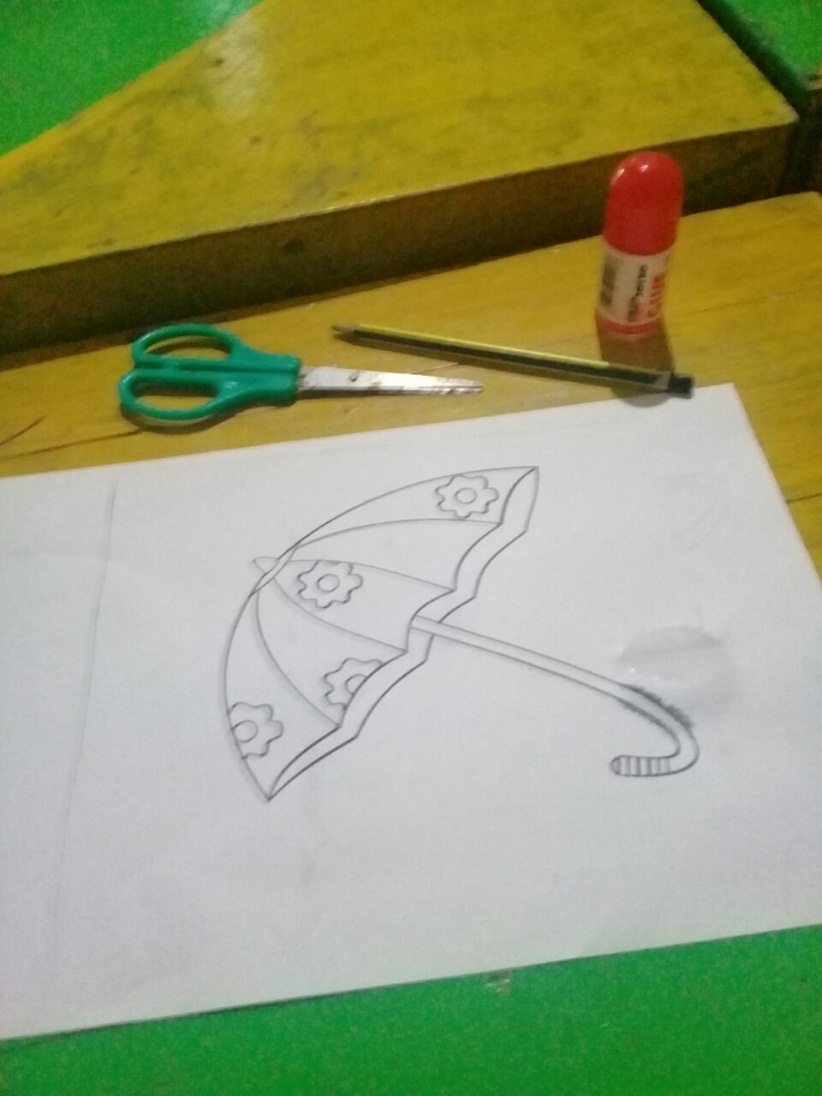 Pola payung dan alat melakukan kegiatan mozaik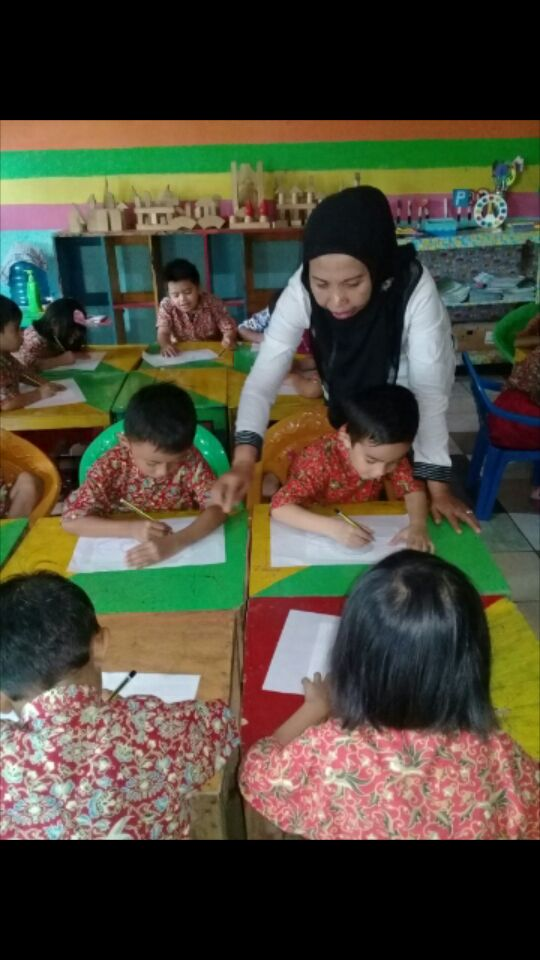 Kegiatan menjiplak pola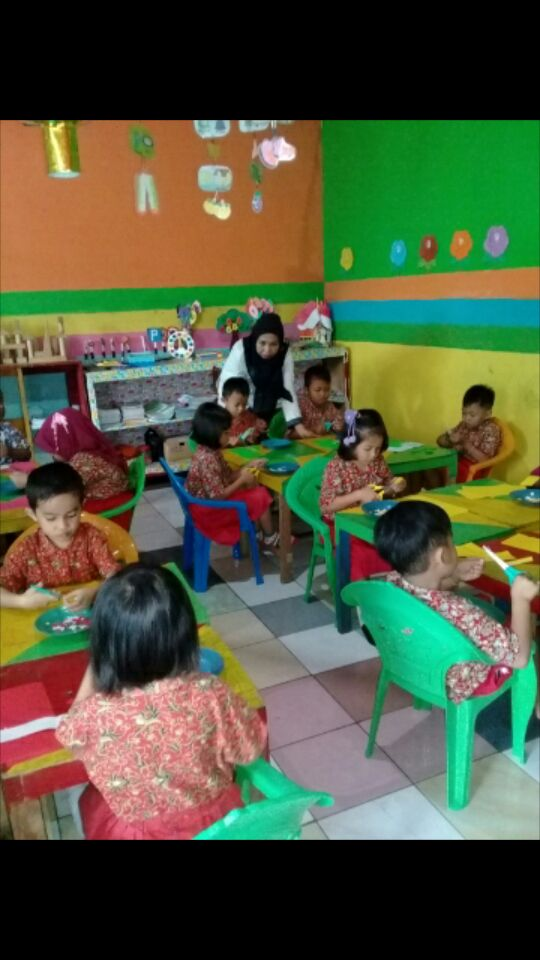 Kegiatan menggunting polaSiklus II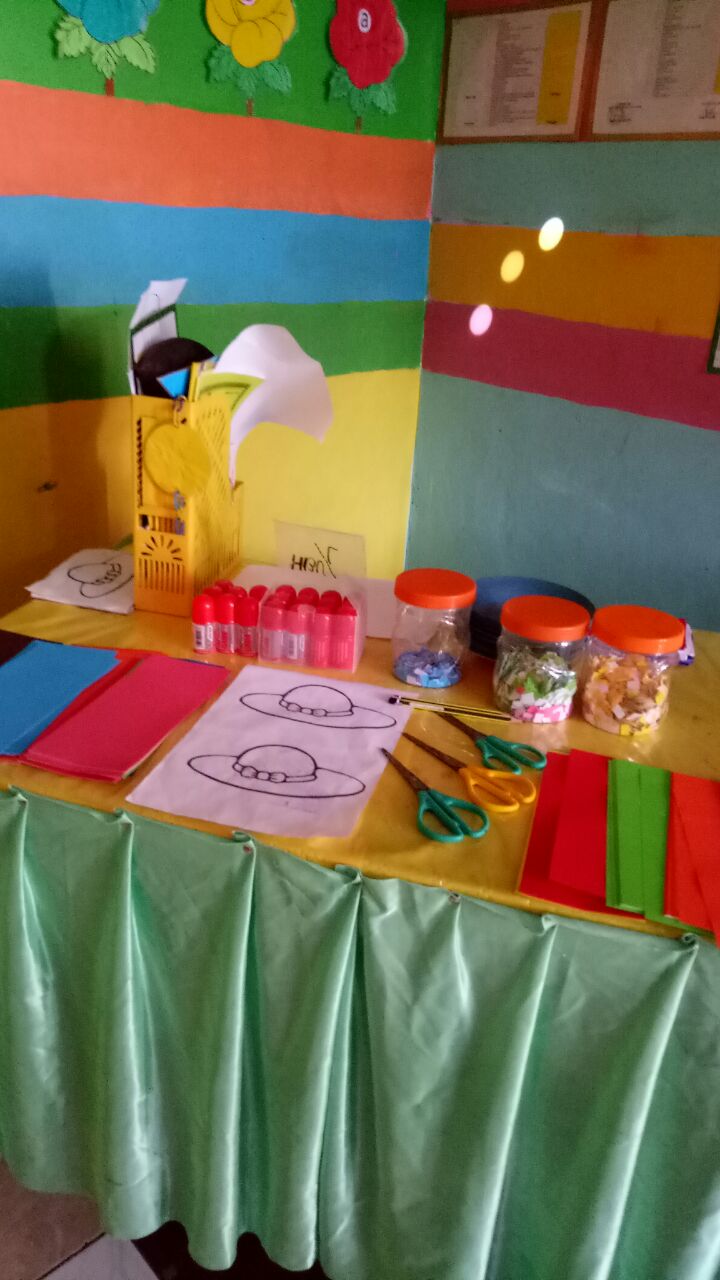 Alat dan Bahan Penelitian Siklus II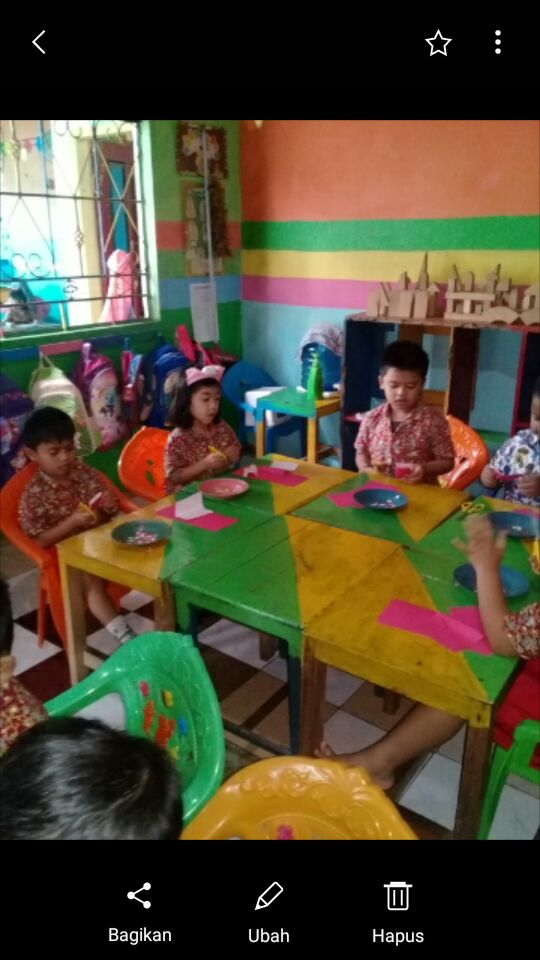 Kegiatan menggunting pola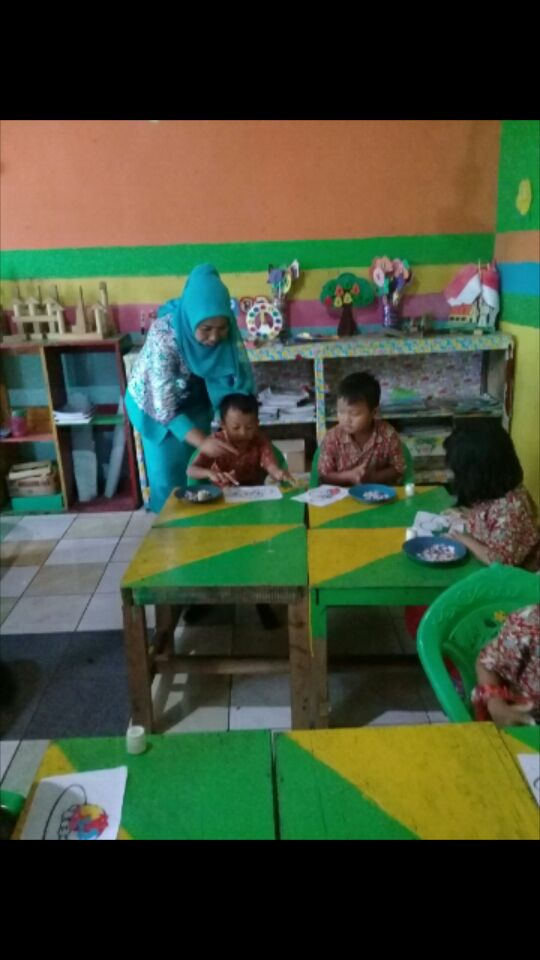 Kegiatan menempelkan pola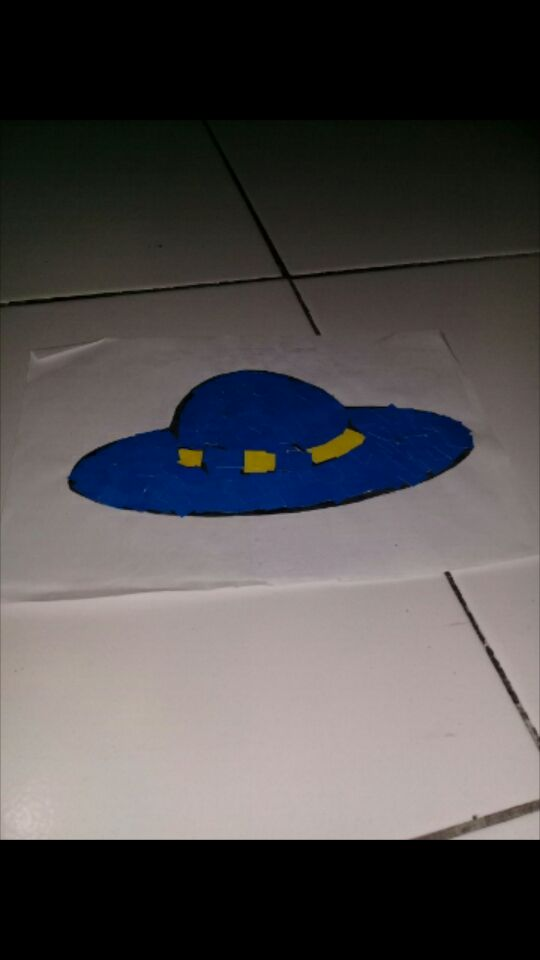 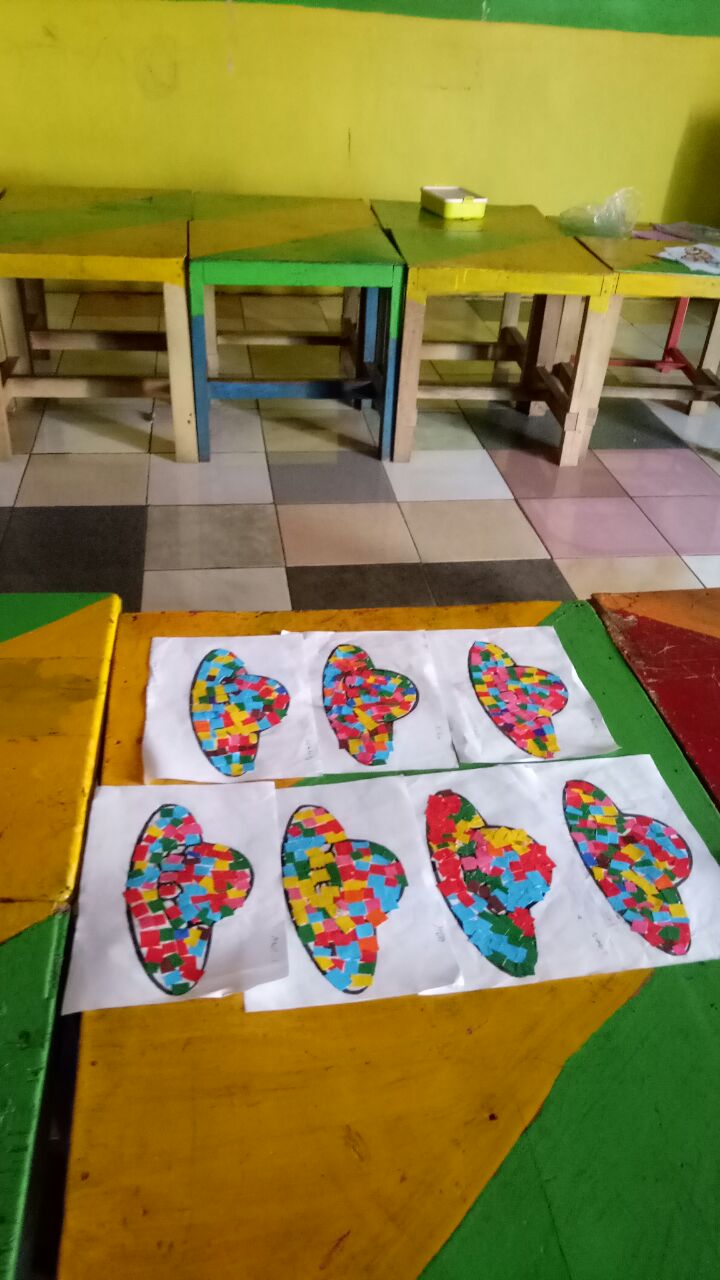 Karya mozaik anak didikRIWAYAT HIDUPNURSIAH, lahir di panggentungan Kelurahan tamarunang Kecamatan Somba Opu Kabupaten Gowa pada tanggal 5 Desember 1964 dari pasangan Sampara Dg. Tayang dan Rannu Dg. Jinne.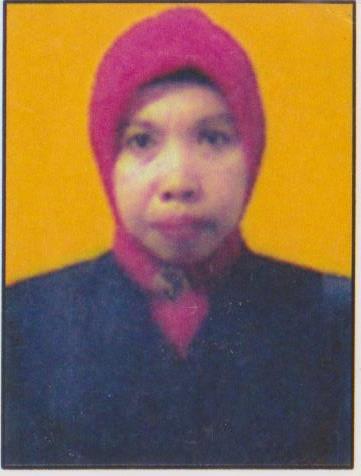 Penulis mulai memasuki jenjang pendidikan pada tahun 1972 di Sekolah Dasar Negeri Bontoramba di Kecamatan Somba Opu Kabupaten Gowa dan tamat pada tahun 1977. Pada tahun yang sama melanjutkan pendidikan di SMP Negeri 1 Sungguminasa dan tamat tahun 1981. Penulis melanjutkan pendidikan di SMA Negeri 1Sungguminasa dan lulus pada tahun 1984. Pada tahun 2008, penulis melanjutkan pendidikan Strata 1 Jurusan Pendidikan Agama Islam di Universitas Muhammadiyah Makassar. Kemudian pada tahun 2016, penulis menjadi mahasiswa Program Studi Pendidikan Guru Pendidikan Anak Usia Dini di Fakultas Keguruan dan Ilmu Pendidikan Universitas Negeri Makassar.NoVariabelAspek yang DiamatiPencapaianPencapaianPencapaianPencapaianNoVariabelAspek yang DiamatiBBMBBSHBSB1Teknik Menjiplak PolaAnak bisa memegang pensil dengan benar2Teknik Menjiplak PolaMenebalkan sesuai garis pola 3Teknik Menjiplak PolaMenyelesaikan sebanyak tiga atau lebih pola4Teknik Menggunting PolaAnak bisa memegang gunting dengan benar5Teknik Menggunting PolaMenggunting sesuai dengan garis pola 6Teknik Menggunting PolaMenyelesaikan sebanyak tiga atau lebih pola7Teknik Menempel PolaAnak bisa memberi lem pada pola dengan benar 8Teknik Menempel PolaMenempelkan pola sesuai dengan garis pola 9Teknik Menempel PolaMenempelkan sebanyak tiga atau lebih polaNOSUB TEMAMUATAN / MATERIRENCANA KEGIATAN1TEMPAT-TEMPAT REKREASI 1.1.4.Mensyukuri ciptaan Tuhan1.Berdiskusi tentang tempat – tempat rekreasi, manfaat &tata tertib1TEMPAT-TEMPAT REKREASI 1.2.6.Kelestarian lingkungan2.Mengurutkan gambar seri cara berkunjung ke tempat rekreasi1TEMPAT-TEMPAT REKREASI 2.1.4.Menjaga kesehatan3.Mau bermain dengan teman1TEMPAT-TEMPAT REKREASI 2.5.6.Bercerita ttg prngalaman4.Bercerita tentang pengalaman anak1TEMPAT-TEMPAT REKREASI 2.7.2.Sabar menunggu giliran5.Pentingnya menjaga kebersihan di tempat rekreasi1TEMPAT-TEMPAT REKREASI 2.9.5. Mau berbagi dengan teman6.Menyanyi lagu “Kebun Binatang , Pemandangan , Menuju pantai “1TEMPAT-TEMPAT REKREASI 2.11.4. Mudah bergaul/berteman         7.Memberi tanda perbuatan baik dan buruk1TEMPAT-TEMPAT REKREASI 2.14.4.Memberi dan membalas salam8.Mencari jejak menuju tempat rekreasi1TEMPAT-TEMPAT REKREASI 3.1.3.dan 4.1.3.Doa sebelum bepergian 9.Berkunjung ke tempat rekreasi terdekat1TEMPAT-TEMPAT REKREASI 3.4.3.dan 4.4.3.Membuang sampah pada tempatnya 10.Mewarnai gambar anak sedang rekreasi1TEMPAT-TEMPAT REKREASI 3.5.1.dan 4.5.1.Konsep pengurangan        11.Melengkapi huruf gambar tempat rekreasi1TEMPAT-TEMPAT REKREASI 3.5.2.dan 4.5.2.Mencari jejak tempat rekreasi         12.Bermain pasir, bermain di bak air1TEMPAT-TEMPAT REKREASI 3.8.5.dan 4.8.5Tanya jawab tempat-tempat rekreasi.13.Mengahafal doa sebelum bepergian1TEMPAT-TEMPAT REKREASI 3.10.4.dan 4.10.4.Suku kata awal sama14.Menghitung hasil penjumlahan dan pengurangan dengan benda1TEMPAT-TEMPAT REKREASI 3.11.3.dan 4.11.3.Lagu anak-anak        15. Bermain sepak bola, menaiki tangga1TEMPAT-TEMPAT REKREASI 3.13.2.dan 3.13.2.Orang-orang yang ada di tempat rekreasi16.Berlari sambil melompat dengan seimbang1TEMPAT-TEMPAT REKREASI 3.14.1.dan 4.14.1.Bermain bebas17.Melipat kertas menjadi bentuk keranjang sampah1TEMPAT-TEMPAT REKREASI 3.15.1.dan 4.15.1.Senandung bunyi-bunyian yangmenyenangkan18.Menggambar bebas taman kota1TEMPAT-TEMPAT REKREASI 19.Membedakan kata yang mempunyai suku kata awal / akhir sama1TEMPAT-TEMPAT REKREASI 20.Bermain dengan alat perkusi1TEMPAT-TEMPAT REKREASI 21.Berdiskusi tentang memberi dan membalas salam1TEMPAT-TEMPAT REKREASI 22.Berdiskusi tentang orang – orang yang ada di pantai1TEMPAT-TEMPAT REKREASI 23.Mengelompokkan benda – benda yang ada di tempat rekreasi1TEMPAT-TEMPAT REKREASI 24.Konsep waktu ( membaca jam )1TEMPAT-TEMPAT REKREASI 25.Bermain peran sebagai petugas penjaga tiket masuk1TEMPAT-TEMPAT REKREASI 26.Membatik dan jumputan1TEMPAT-TEMPAT REKREASI 27.Gerak dan laguNOSUB TEMAMUATAN / MATERIRENCANA KEGIATAN1PERLENGKAPAN 1.1.7.Tidak menyakiti binatang1.Berdiskusi tentang perlengkapan untuk rekreasiREKREASI1.2.6.Kelestarian lingkungan2.Berdiskusi tentang pentingnya rekreasi bagi kesehatan2.1.4.Menjaga kesehatan3.Memberi tanda pada gambar perlengkapan rekreasi2.5.6.Bercerita ttg prngalaman4.Menghafal doa sebelum bepergian2.7.2.Sabar menunggu giliran5.Menggambar bebas perlengkapan rekreasi2.9.5. Mau berbagi dengan teman6.Tata tertib di tempat rekreasi2.11.4. Mudah bergaul/berteman         7.Menggunting dan menempel gambar pelampung2.14.4.Memberi dan membalas salam8.Kolase topi mainan dengan kertas3.1.3.dan 4.1.3.Doa sebelum bepergian 9.Memasangkan benda sesuai kata3.4.2.dan 4.4.2.Cuci tangan, mandi , menyisir rambut 10.Menebali suku kata awal sama perlengkapan rekreasi3.5.3.dan 4.5.3.Puzel        11.Diskusi tentang orang-orang yang ada ditempat rekreasi3.8.5.dan 4.8.5Tanya jawab perlengkapan rekreasi.12.Menganyam bentuk tas3.10.2.dan 4.10.2.Menirukan 3 – 4 urutan kata13.Bercerita tentang pengalaman anak3.11.3.dan 4.11.3.Lagu anak-anak        14.Mencocokkan bilangan sesuai gambar3.13.2.dan 3.13.2.Orang-orang yang ada di tempat rekreasi15.Mewarnai gambar tenda3.14.1.dan 4.14.1.Bermain bebas16.Menyanyi lagu Topi saya bundar3.15.1.dan 4.15.1.Senandung bunyi-bunyian yang menyenangkan17.Menghitung topi18.Praktek membuka dan menutup payung19.Membuat bentuk payung dari kertas20.Menceritakan gambar yang disediakan21.Menirukan gerkan sederhana22.Memilih baju renang23.Mengelompokkan peralatan untuk berenang24.Berjalan membungkuk25.Menyebutkan jenis obat anti mabuk26.Menari / tari payung27.Membedakan besar – kecil benda28.Bermain sambung lidahNoAspek yang DiamatiPengamatanPengamatanKeteranganNoAspek yang DiamatiYaTidakKeterangan1Membantu anak mengguting kertas karton berwarna cerah menjadi bentuk setrip dengan lebar 1 cm, kemudian menggunting lagi menjadi kotak 1 cm.√2Memilah kotak berdasarkan warna, dan meminta anak menempelkannya sesuai desain yang dia suka di atas kertas berwarna gelap.√3Membiarkan anak memulai sesuai yang diinginakan misalnya dengan gambar besar, seperti pohon, bunga, atau mobil, kemudian mengisi latar belakangnya dengan warna yang kontras.√4Menjelaskan kepada anak bahwa kotak tidak perlu saling menempel satu sama lain, tetapi sebaiknya berilah celah kecil antara kotak.√5Ketika mozaik selesai, menutupi dengan kertas transparan atau dilaminating.√JumlahJumlah23Rata-RataRata-Rata2,52,5CukupNoAspek yang DiamatiPengamatanPengamatanKeteranganNoAspek yang DiamatiYaTidakKeterangan1Membantu anak mengguting kertas karton berwarna cerah menjadi bentuk setrip dengan lebar 1 cm, kemudian menggunting lagi menjadi kotak 1 cm.√2Memilah kotak berdasarkan warna, dan meminta anak menempelkannya sesuai desain yang dia suka di atas kertas berwarna gelap.√3Membiarkan anak memulai sesuai yang diinginakan misalnya dengan gambar besar, seperti pohon, bunga, atau mobil, kemudian mengisi latar belakangnya dengan warna yang kontras.√4Menjelaskan kepada anak bahwa kotak tidak perlu saling menempel satu sama lain, tetapi sebaiknya berilah celah kecil antara kotak.√5Ketika mozaik selesai, menutupi dengan kertas transparan atau dilaminating.√JumlahJumlah5Rata-RataRata-Rata55Sangat BaikNoVariabelAspek yang DiamatiPencapaianPencapaianPencapaianPencapaianNoVariabelAspek yang DiamatiBBMBBSHBSB1Teknik Menjiplak PolaAnak bisa memegang pensil dengan benar√ 2Teknik Menjiplak PolaMenebalkan sesuai garis pola  √3Teknik Menjiplak PolaMenyelesaikan sebanyak tiga atau lebih pola√ 4Teknik Menggunting PolaAnak bisa memegang gunting dengan benar√ 5Teknik Menggunting PolaMenggunting sesuai dengan garis pola √ 6Teknik Menggunting PolaMenyelesaikan sebanyak tiga atau lebih pola √7Teknik Menempel PolaAnak bisa memberi lem pada pola dengan benar  √8Teknik Menempel PolaMenempelkan pola sesuai dengan garis pola  √9Teknik Menempel PolaMenempelkan sebanyak tiga atau lebih pola √NoVariabelAspek yang DiamatiPencapaianPencapaianPencapaianPencapaianNoVariabelAspek yang DiamatiBBMBBSHBSB1Teknik Menjiplak PolaAnak bisa memegang pensil dengan benar√ 2Teknik Menjiplak PolaMenebalkan sesuai garis pola   √3Teknik Menjiplak PolaMenyelesaikan sebanyak tiga atau lebih pola√ 4Teknik Menggunting PolaAnak bisa memegang gunting dengan benar√ 5Teknik Menggunting PolaMenggunting sesuai dengan garis pola √ 6Teknik Menggunting PolaMenyelesaikan sebanyak tiga atau lebih pola√ 7Teknik Menempel PolaAnak bisa memberi lem pada pola dengan benar √ 8Teknik Menempel PolaMenempelkan pola sesuai dengan garis pola  √9Teknik Menempel PolaMenempelkan sebanyak tiga atau lebih pola √ NoVariabelAspek yang DiamatiPencapaianPencapaianPencapaianPencapaianNoVariabelAspek yang DiamatiBBMBBSHBSB1Teknik Menjiplak PolaAnak bisa memegang pensil dengan benar√ 2Teknik Menjiplak PolaMenebalkan sesuai garis pola  √3Teknik Menjiplak PolaMenyelesaikan sebanyak tiga atau lebih pola √ 4Teknik Menggunting PolaAnak bisa memegang gunting dengan benar√ 5Teknik Menggunting PolaMenggunting sesuai dengan garis pola  √ 6Teknik Menggunting PolaMenyelesaikan sebanyak tiga atau lebih pola  √7Teknik Menempel PolaAnak bisa memberi lem pada pola dengan benar  √8Teknik Menempel PolaMenempelkan pola sesuai dengan garis pola  √9Teknik Menempel PolaMenempelkan sebanyak tiga atau lebih pola √NoVariabelAspek yang DiamatiPencapaianPencapaianPencapaianPencapaianNoVariabelAspek yang DiamatiBBMBBSHBSB1Teknik Menjiplak PolaAnak bisa memegang pensil dengan benar√ 2Teknik Menjiplak PolaMenebalkan sesuai garis pola  √3Teknik Menjiplak PolaMenyelesaikan sebanyak tiga atau lebih pola √ 4Teknik Menggunting PolaAnak bisa memegang gunting dengan benar√ 5Teknik Menggunting PolaMenggunting sesuai dengan garis pola √  6Teknik Menggunting PolaMenyelesaikan sebanyak tiga atau lebih pola √ 7Teknik Menempel PolaAnak bisa memberi lem pada pola dengan benar  √8Teknik Menempel PolaMenempelkan pola sesuai dengan garis pola  √ 9Teknik Menempel PolaMenempelkan sebanyak tiga atau lebih pola √NoVariabelAspek yang DiamatiPencapaianPencapaianPencapaianPencapaianNoVariabelAspek yang DiamatiBBMBBSHBSB1Teknik Menjiplak PolaAnak bisa memegang pensil dengan benar√ 2Teknik Menjiplak PolaMenebalkan sesuai garis pola √ 3Teknik Menjiplak PolaMenyelesaikan sebanyak tiga atau lebih pola√ 4Teknik Menggunting PolaAnak bisa memegang gunting dengan benar√ 5Teknik Menggunting PolaMenggunting sesuai dengan garis pola √ 6Teknik Menggunting PolaMenyelesaikan sebanyak tiga atau lebih pola √7Teknik Menempel PolaAnak bisa memberi lem pada pola dengan benar  √8Teknik Menempel PolaMenempelkan pola sesuai dengan garis pola √ 9Teknik Menempel PolaMenempelkan sebanyak tiga atau lebih pola √NoVariabelAspek yang DiamatiPencapaianPencapaianPencapaianPencapaianNoVariabelAspek yang DiamatiBBMBBSHBSB1Teknik Menjiplak PolaAnak bisa memegang pensil dengan benar√ 2Teknik Menjiplak PolaMenebalkan sesuai garis pola  √3Teknik Menjiplak PolaMenyelesaikan sebanyak tiga atau lebih pola√ 4Teknik Menggunting PolaAnak bisa memegang gunting dengan benar√ 5Teknik Menggunting PolaMenggunting sesuai dengan garis pola √ 6Teknik Menggunting PolaMenyelesaikan sebanyak tiga atau lebih pola √7Teknik Menempel PolaAnak bisa memberi lem pada pola dengan benar  √8Teknik Menempel PolaMenempelkan pola sesuai dengan garis pola  √9Teknik Menempel PolaMenempelkan sebanyak tiga atau lebih pola √NoVariabelAspek yang DiamatiPencapaianPencapaianPencapaianPencapaianNoVariabelAspek yang DiamatiBBMBBSHBSB1Teknik Menjiplak PolaAnak bisa memegang pensil dengan benar√ 2Teknik Menjiplak PolaMenebalkan sesuai garis pola  √3Teknik Menjiplak PolaMenyelesaikan sebanyak tiga atau lebih pola√ 4Teknik Menggunting PolaAnak bisa memegang gunting dengan benar√ 5Teknik Menggunting PolaMenggunting sesuai dengan garis pola √ 6Teknik Menggunting PolaMenyelesaikan sebanyak tiga atau lebih pola √7Teknik Menempel PolaAnak bisa memberi lem pada pola dengan benar  √8Teknik Menempel PolaMenempelkan pola sesuai dengan garis pola  √9Teknik Menempel PolaMenempelkan sebanyak tiga atau lebih pola √NoVariabelAspek yang DiamatiPencapaianPencapaianPencapaianPencapaianNoVariabelAspek yang DiamatiBBMBBSHBSB1Teknik Menjiplak PolaAnak bisa memegang pensil dengan benar √2Teknik Menjiplak PolaMenebalkan sesuai garis pola  √3Teknik Menjiplak PolaMenyelesaikan sebanyak tiga atau lebih pola√ 4Teknik Menggunting PolaAnak bisa memegang gunting dengan benar√ 5Teknik Menggunting PolaMenggunting sesuai dengan garis pola √ 6Teknik Menggunting PolaMenyelesaikan sebanyak tiga atau lebih pola √7Teknik Menempel PolaAnak bisa memberi lem pada pola dengan benar  √8Teknik Menempel PolaMenempelkan pola sesuai dengan garis pola  √9Teknik Menempel PolaMenempelkan sebanyak tiga atau lebih pola √NoVariabelAspek yang DiamatiPencapaianPencapaianPencapaianPencapaianNoVariabelAspek yang DiamatiBBMBBSHBSB1Teknik Menjiplak PolaAnak bisa memegang pensil dengan benar√ 2Teknik Menjiplak PolaMenebalkan sesuai garis pola  √3Teknik Menjiplak PolaMenyelesaikan sebanyak tiga atau lebih pola√ 4Teknik Menggunting PolaAnak bisa memegang gunting dengan benar√ 5Teknik Menggunting PolaMenggunting sesuai dengan garis pola √ 6Teknik Menggunting PolaMenyelesaikan sebanyak tiga atau lebih pola √7Teknik Menempel PolaAnak bisa memberi lem pada pola dengan benar   √8Teknik Menempel PolaMenempelkan pola sesuai dengan garis pola  √9Teknik Menempel PolaMenempelkan sebanyak tiga atau lebih pola √ NoVariabelAspek yang DiamatiPencapaianPencapaianPencapaianPencapaianNoVariabelAspek yang DiamatiBBMBBSHBSB1Teknik Menjiplak PolaAnak bisa memegang pensil dengan benar√ 2Teknik Menjiplak PolaMenebalkan sesuai garis pola  √3Teknik Menjiplak PolaMenyelesaikan sebanyak tiga atau lebih pola√ 4Teknik Menggunting PolaAnak bisa memegang gunting dengan benar√ 5Teknik Menggunting PolaMenggunting sesuai dengan garis pola √  6Teknik Menggunting PolaMenyelesaikan sebanyak tiga atau lebih pola √ 7Teknik Menempel PolaAnak bisa memberi lem pada pola dengan benar  √8Teknik Menempel PolaMenempelkan pola sesuai dengan garis pola √ 9Teknik Menempel PolaMenempelkan sebanyak tiga atau lebih pola √NoVariabelAspek yang DiamatiPencapaianPencapaianPencapaianPencapaianNoVariabelAspek yang DiamatiBBMBBSHBSB1Teknik Menjiplak PolaAnak bisa memegang pensil dengan benar√ 2Teknik Menjiplak PolaMenebalkan sesuai garis pola  √3Teknik Menjiplak PolaMenyelesaikan sebanyak tiga atau lebih pola√ 4Teknik Menggunting PolaAnak bisa memegang gunting dengan benar√ 5Teknik Menggunting PolaMenggunting sesuai dengan garis pola √ 6Teknik Menggunting PolaMenyelesaikan sebanyak tiga atau lebih pola √7Teknik Menempel PolaAnak bisa memberi lem pada pola dengan benar  √8Teknik Menempel PolaMenempelkan pola sesuai dengan garis pola  √ 9Teknik Menempel PolaMenempelkan sebanyak tiga atau lebih pola  √NoVariabelAspek yang DiamatiPencapaianPencapaianPencapaianPencapaianNoVariabelAspek yang DiamatiBBMBBSHBSB1Teknik Menjiplak PolaAnak bisa memegang pensil dengan benar√ 2Teknik Menjiplak PolaMenebalkan sesuai garis pola  √3Teknik Menjiplak PolaMenyelesaikan sebanyak tiga atau lebih pola √4Teknik Menggunting PolaAnak bisa memegang gunting dengan benar√ 5Teknik Menggunting PolaMenggunting sesuai dengan garis pola √ 6Teknik Menggunting PolaMenyelesaikan sebanyak tiga atau lebih pola √7Teknik Menempel PolaAnak bisa memberi lem pada pola dengan benar  √8Teknik Menempel PolaMenempelkan pola sesuai dengan garis pola   √9Teknik Menempel PolaMenempelkan sebanyak tiga atau lebih pola √NoVariabelAspek yang DiamatiPencapaianPencapaianPencapaianPencapaianNoVariabelAspek yang DiamatiBBMBBSHBSB1Teknik Menjiplak PolaAnak bisa memegang pensil dengan benar√ 2Teknik Menjiplak PolaMenebalkan sesuai garis pola  √3Teknik Menjiplak PolaMenyelesaikan sebanyak tiga atau lebih pola √ 4Teknik Menggunting PolaAnak bisa memegang gunting dengan benar√ 5Teknik Menggunting PolaMenggunting sesuai dengan garis pola √ 6Teknik Menggunting PolaMenyelesaikan sebanyak tiga atau lebih pola √7Teknik Menempel PolaAnak bisa memberi lem pada pola dengan benar  √8Teknik Menempel PolaMenempelkan pola sesuai dengan garis pola  √9Teknik Menempel PolaMenempelkan sebanyak tiga atau lebih pola √NoVariabelAspek yang DiamatiPencapaianPencapaianPencapaianPencapaianNoVariabelAspek yang DiamatiBBMBBSHBSB1Teknik Menjiplak PolaAnak bisa memegang pensil dengan benar√ 2Teknik Menjiplak PolaMenebalkan sesuai garis pola  √3Teknik Menjiplak PolaMenyelesaikan sebanyak tiga atau lebih pola√ 4Teknik Menggunting PolaAnak bisa memegang gunting dengan benar√ 5Teknik Menggunting PolaMenggunting sesuai dengan garis pola  √ 6Teknik Menggunting PolaMenyelesaikan sebanyak tiga atau lebih pola√ 7Teknik Menempel PolaAnak bisa memberi lem pada pola dengan benar   √8Teknik Menempel PolaMenempelkan pola sesuai dengan garis pola  √9Teknik Menempel PolaMenempelkan sebanyak tiga atau lebih pola √NoVariabelAspek yang DiamatiPencapaianPencapaianPencapaianPencapaianNoVariabelAspek yang DiamatiBBMBBSHBSB1Teknik Menjiplak PolaAnak bisa memegang pensil dengan benar√ 2Teknik Menjiplak PolaMenebalkan sesuai garis pola  √3Teknik Menjiplak PolaMenyelesaikan sebanyak tiga atau lebih pola√ 4Teknik Menggunting PolaAnak bisa memegang gunting dengan benar√ 5Teknik Menggunting PolaMenggunting sesuai dengan garis pola √ 6Teknik Menggunting PolaMenyelesaikan sebanyak tiga atau lebih pola √ 7Teknik Menempel PolaAnak bisa memberi lem pada pola dengan benar √ 8Teknik Menempel PolaMenempelkan pola sesuai dengan garis pola   √9Teknik Menempel PolaMenempelkan sebanyak tiga atau lebih pola √NoVariabelAspek yang DiamatiPencapaianPencapaianPencapaianPencapaianNoVariabelAspek yang DiamatiBBMBBSHBSB1Teknik Menjiplak PolaAnak bisa memegang pensil dengan benar√ 2Teknik Menjiplak PolaMenebalkan sesuai garis pola  √3Teknik Menjiplak PolaMenyelesaikan sebanyak tiga atau lebih pola √ 4Teknik Menggunting PolaAnak bisa memegang gunting dengan benar√ 5Teknik Menggunting PolaMenggunting sesuai dengan garis pola  √ 6Teknik Menggunting PolaMenyelesaikan sebanyak tiga atau lebih pola √7Teknik Menempel PolaAnak bisa memberi lem pada pola dengan benar √ 8Teknik Menempel PolaMenempelkan pola sesuai dengan garis pola  √ 9Teknik Menempel PolaMenempelkan sebanyak tiga atau lebih pola √NoVariabelAspek yang DiamatiPencapaianPencapaianPencapaianPencapaianNoVariabelAspek yang DiamatiBBMBBSHBSB1Teknik Menjiplak PolaAnak bisa memegang pensil dengan benar√ 2Teknik Menjiplak PolaMenebalkan sesuai garis pola  √3Teknik Menjiplak PolaMenyelesaikan sebanyak tiga atau lebih pola√ 4Teknik Menggunting PolaAnak bisa memegang gunting dengan benar√ 5Teknik Menggunting PolaMenggunting sesuai dengan garis pola √ 6Teknik Menggunting PolaMenyelesaikan sebanyak tiga atau lebih pola √7Teknik Menempel PolaAnak bisa memberi lem pada pola dengan benar  √8Teknik Menempel PolaMenempelkan pola sesuai dengan garis pola √ 9Teknik Menempel PolaMenempelkan sebanyak tiga atau lebih pola √NoVariabelAspek yang DiamatiPencapaianPencapaianPencapaianPencapaianNoVariabelAspek yang DiamatiBBMBBSHBSB1Teknik Menjiplak PolaAnak bisa memegang pensil dengan benar√ 2Teknik Menjiplak PolaMenebalkan sesuai garis pola  √3Teknik Menjiplak PolaMenyelesaikan sebanyak tiga atau lebih pola√ 4Teknik Menggunting PolaAnak bisa memegang gunting dengan benar√ 5Teknik Menggunting PolaMenggunting sesuai dengan garis pola √ 6Teknik Menggunting PolaMenyelesaikan sebanyak tiga atau lebih pola √7Teknik Menempel PolaAnak bisa memberi lem pada pola dengan benar  √ 8Teknik Menempel PolaMenempelkan pola sesuai dengan garis pola  √ 9Teknik Menempel PolaMenempelkan sebanyak tiga atau lebih pola √NoVariabelAspek yang DiamatiPencapaianPencapaianPencapaianPencapaianNoVariabelAspek yang DiamatiBBMBBSHBSB1Teknik Menjiplak PolaAnak bisa memegang pensil dengan benar√ 2Teknik Menjiplak PolaMenebalkan sesuai garis pola  √3Teknik Menjiplak PolaMenyelesaikan sebanyak tiga atau lebih pola√ 4Teknik Menggunting PolaAnak bisa memegang gunting dengan benar √ 5Teknik Menggunting PolaMenggunting sesuai dengan garis pola  √ 6Teknik Menggunting PolaMenyelesaikan sebanyak tiga atau lebih pola  √7Teknik Menempel PolaAnak bisa memberi lem pada pola dengan benar  √8Teknik Menempel PolaMenempelkan pola sesuai dengan garis pola  √9Teknik Menempel PolaMenempelkan sebanyak tiga atau lebih pola √NoVariabelAspek yang DiamatiPencapaianPencapaianPencapaianPencapaianNoVariabelAspek yang DiamatiBBMBBSHBSB1Teknik Menjiplak PolaAnak bisa memegang pensil dengan benar√ 2Teknik Menjiplak PolaMenebalkan sesuai garis pola  √3Teknik Menjiplak PolaMenyelesaikan sebanyak tiga atau lebih pola√ 4Teknik Menggunting PolaAnak bisa memegang gunting dengan benar√ 5Teknik Menggunting PolaMenggunting sesuai dengan garis pola  √ 6Teknik Menggunting PolaMenyelesaikan sebanyak tiga atau lebih pola  √7Teknik Menempel PolaAnak bisa memberi lem pada pola dengan benar  √8Teknik Menempel PolaMenempelkan pola sesuai dengan garis pola   √9Teknik Menempel PolaMenempelkan sebanyak tiga atau lebih pola √NoNama Anak DidikAspek yang DiamatiAspek yang DiamatiAspek yang DiamatiAspek yang DiamatiAspek yang DiamatiAspek yang DiamatiAspek yang DiamatiAspek yang DiamatiAspek yang DiamatiAspek yang DiamatiAspek yang DiamatiAspek yang DiamatiAspek yang DiamatiAspek yang DiamatiAspek yang DiamatiAspek yang DiamatiAspek yang DiamatiAspek yang DiamatiAspek yang DiamatiAspek yang DiamatiNoNama Anak Didik11112222333344445555NoNama Anak DidikBBMBBSHBSBBBMBBSHBSBBBMBBSHBSBBBMBBSHBSBBBMBBSHBSB1Muh. Hijr Ismail√√√√√2Abd. Walid√√√√√3Baso Quranul Saman√√√√√4Ananda Dafa√√√√√5Reski Anandita√√√√√6Muh. Faqih Rani Maulana√√√√√7Muh. Aqil√√√√√8Muh. Revaldy Al-Muqil√√√√√9Rahmat Aiman√√√√√10Muh. Bintang Adhipramana√√√√√11Alika Khaerunnisa√√√√√12Shalsa Nabila√√√√√13Nur Annisa Takbir√√√√√14Lalita Zahra√√√√√15Mozaika Loafiq Azizah√√√√√16Aqifah Insyirah H√√√√√17Faizah√√√√√18Aprilia Handayani√√√√√19Natasha Rahma√√√√√20Fildzah Nur Hanisah√√√√√NoNama Anak DidikAspek yang DiamatiAspek yang DiamatiAspek yang DiamatiAspek yang DiamatiAspek yang DiamatiAspek yang DiamatiAspek yang DiamatiAspek yang DiamatiAspek yang DiamatiAspek yang DiamatiAspek yang DiamatiAspek yang DiamatiAspek yang DiamatiAspek yang DiamatiAspek yang DiamatiAspek yang DiamatiAspek yang DiamatiAspek yang DiamatiAspek yang DiamatiAspek yang DiamatiNoNama Anak Didik6666777788889999JumlahJumlahJumlahJumlahNoNama Anak DidikBBMBBSHBSBBBMBBSHBSBBBMBBSHBSBBBMBBSHBSBBBMBBSHBSB1Muh. Hijr Ismail√√√√452Abd. Walid√√√√363Baso Quranul Saman√√√√364Ananda Dafa√√√√2435Reski Anandita√√√√4236Muh. Faqih Rani Maulana√√√√277Muh. Aqil√√√√3518Muh. Revaldy Al-Muqil√√√√1539Rahmat Aiman√√√√2710Muh. Bintang Adhipramana√√√√2711Alika Khaerunnisa√√√√23412Shalsa Nabila√√√√6313Nur Annisa Takbir√√√√1814Lalita Zahra√√√√5415Mozaika Loafiq Azizah√√√√11716Aqifah Insyirah H√√√√34217Faizah√√√√2718Aprilia Handayani√√√√13519Natasha Rahma√√√√22520Fildzah Nur Hanisah√√√√126Jumlah Jumlah Jumlah Jumlah Jumlah Jumlah Jumlah Jumlah Jumlah Jumlah Jumlah Jumlah Jumlah Jumlah Jumlah Jumlah Jumlah Jumlah 17591031PersentasePersentasePersentasePersentasePersentasePersentasePersentasePersentasePersentasePersentasePersentasePersentasePersentasePersentasePersentasePersentasePersentasePersentase9,432,857,20,6NoVariabelAspek yang DiamatiPencapaianPencapaianPencapaianPencapaianNoVariabelAspek yang DiamatiBBMBBSHBSB1Teknik Menjiplak PolaAnak bisa memegang pensil dengan benar√ 2Teknik Menjiplak PolaMenebalkan sesuai garis pola √ 3Teknik Menjiplak PolaMenyelesaikan sebanyak tiga atau lebih pola√ 4Teknik Menggunting PolaAnak bisa memegang gunting dengan benar√ 5Teknik Menggunting PolaMenggunting sesuai dengan garis pola √ 6Teknik Menggunting PolaMenyelesaikan sebanyak tiga atau lebih pola √7Teknik Menempel PolaAnak bisa memberi lem pada pola dengan benar  √8Teknik Menempel PolaMenempelkan pola sesuai dengan garis pola √ 9Teknik Menempel PolaMenempelkan sebanyak tiga atau lebih pola √NoVariabelAspek yang DiamatiPencapaianPencapaianPencapaianPencapaianNoVariabelAspek yang DiamatiBBMBBSHBSB1Teknik Menjiplak PolaAnak bisa memegang pensil dengan benar√ 2Teknik Menjiplak PolaMenebalkan sesuai garis pola  √3Teknik Menjiplak PolaMenyelesaikan sebanyak tiga atau lebih pola√ 4Teknik Menggunting PolaAnak bisa memegang gunting dengan benar√ 5Teknik Menggunting PolaMenggunting sesuai dengan garis pola √ 6Teknik Menggunting PolaMenyelesaikan sebanyak tiga atau lebih pola √7Teknik Menempel PolaAnak bisa memberi lem pada pola dengan benar  √8Teknik Menempel PolaMenempelkan pola sesuai dengan garis pola  √9Teknik Menempel PolaMenempelkan sebanyak tiga atau lebih pola √NoVariabelAspek yang DiamatiPencapaianPencapaianPencapaianPencapaianNoVariabelAspek yang DiamatiBBMBBSHBSB1Teknik Menjiplak PolaAnak bisa memegang pensil dengan benar√ 2Teknik Menjiplak PolaMenebalkan sesuai garis pola  √3Teknik Menjiplak PolaMenyelesaikan sebanyak tiga atau lebih pola√ 4Teknik Menggunting PolaAnak bisa memegang gunting dengan benar√5Teknik Menggunting PolaMenggunting sesuai dengan garis pola √ 6Teknik Menggunting PolaMenyelesaikan sebanyak tiga atau lebih pola√ 7Teknik Menempel PolaAnak bisa memberi lem pada pola dengan benar  √8Teknik Menempel PolaMenempelkan pola sesuai dengan garis pola  √9Teknik Menempel PolaMenempelkan sebanyak tiga atau lebih pola √NoVariabelAspek yang DiamatiPencapaianPencapaianPencapaianPencapaianNoVariabelAspek yang DiamatiBBMBBSHBSB1Teknik Menjiplak PolaAnak bisa memegang pensil dengan benar √2Teknik Menjiplak PolaMenebalkan sesuai garis pola  √3Teknik Menjiplak PolaMenyelesaikan sebanyak tiga atau lebih pola√ 4Teknik Menggunting PolaAnak bisa memegang gunting dengan benar√ 5Teknik Menggunting PolaMenggunting sesuai dengan garis pola √ 6Teknik Menggunting PolaMenyelesaikan sebanyak tiga atau lebih pola √ 7Teknik Menempel PolaAnak bisa memberi lem pada pola dengan benar  √8Teknik Menempel PolaMenempelkan pola sesuai dengan garis pola  √9Teknik Menempel PolaMenempelkan sebanyak tiga atau lebih pola √NoVariabelAspek yang DiamatiPencapaianPencapaianPencapaianPencapaianNoVariabelAspek yang DiamatiBBMBBSHBSB1Teknik Menjiplak PolaAnak bisa memegang pensil dengan benar√ 2Teknik Menjiplak PolaMenebalkan sesuai garis pola  √3Teknik Menjiplak PolaMenyelesaikan sebanyak tiga atau lebih pola√ 4Teknik Menggunting PolaAnak bisa memegang gunting dengan benar√ 5Teknik Menggunting PolaMenggunting sesuai dengan garis pola √ 6Teknik Menggunting PolaMenyelesaikan sebanyak tiga atau lebih pola√ 7Teknik Menempel PolaAnak bisa memberi lem pada pola dengan benar   √8Teknik Menempel PolaMenempelkan pola sesuai dengan garis pola  √9Teknik Menempel PolaMenempelkan sebanyak tiga atau lebih pola √ NoVariabelAspek yang DiamatiPencapaianPencapaianPencapaianPencapaianNoVariabelAspek yang DiamatiBBMBBSHBSB1Teknik Menjiplak PolaAnak bisa memegang pensil dengan benar√ 2Teknik Menjiplak PolaMenebalkan sesuai garis pola  √3Teknik Menjiplak PolaMenyelesaikan sebanyak tiga atau lebih pola√ 4Teknik Menggunting PolaAnak bisa memegang gunting dengan benar√ 5Teknik Menggunting PolaMenggunting sesuai dengan garis pola √  6Teknik Menggunting PolaMenyelesaikan sebanyak tiga atau lebih pola √ 7Teknik Menempel PolaAnak bisa memberi lem pada pola dengan benar  √8Teknik Menempel PolaMenempelkan pola sesuai dengan garis pola √ 9Teknik Menempel PolaMenempelkan sebanyak tiga atau lebih pola √NoVariabelAspek yang DiamatiPencapaianPencapaianPencapaianPencapaianNoVariabelAspek yang DiamatiBBMBBSHBSB1Teknik Menjiplak PolaAnak bisa memegang pensil dengan benar√ 2Teknik Menjiplak PolaMenebalkan sesuai garis pola  √3Teknik Menjiplak PolaMenyelesaikan sebanyak tiga atau lebih pola√ 4Teknik Menggunting PolaAnak bisa memegang gunting dengan benar√ 5Teknik Menggunting PolaMenggunting sesuai dengan garis pola √ 6Teknik Menggunting PolaMenyelesaikan sebanyak tiga atau lebih pola √7Teknik Menempel PolaAnak bisa memberi lem pada pola dengan benar  √8Teknik Menempel PolaMenempelkan pola sesuai dengan garis pola  √ 9Teknik Menempel PolaMenempelkan sebanyak tiga atau lebih pola  √NoVariabelAspek yang DiamatiPencapaianPencapaianPencapaianPencapaianNoVariabelAspek yang DiamatiBBMBBSHBSB1Teknik Menjiplak PolaAnak bisa memegang pensil dengan benar√ 2Teknik Menjiplak PolaMenebalkan sesuai garis pola √3Teknik Menjiplak PolaMenyelesaikan sebanyak tiga atau lebih pola√4Teknik Menggunting PolaAnak bisa memegang gunting dengan benar√ 5Teknik Menggunting PolaMenggunting sesuai dengan garis pola √ 6Teknik Menggunting PolaMenyelesaikan sebanyak tiga atau lebih pola  √7Teknik Menempel PolaAnak bisa memberi lem pada pola dengan benar  √8Teknik Menempel PolaMenempelkan pola sesuai dengan garis pola    √9Teknik Menempel PolaMenempelkan sebanyak tiga atau lebih pola √NoVariabelAspek yang DiamatiPencapaianPencapaianPencapaianPencapaianNoVariabelAspek yang DiamatiBBMBBSHBSB1Teknik Menjiplak PolaAnak bisa memegang pensil dengan benar√ 2Teknik Menjiplak PolaMenebalkan sesuai garis pola √ 3Teknik Menjiplak PolaMenyelesaikan sebanyak tiga atau lebih pola √ 4Teknik Menggunting PolaAnak bisa memegang gunting dengan benar√ 5Teknik Menggunting PolaMenggunting sesuai dengan garis pola √ 6Teknik Menggunting PolaMenyelesaikan sebanyak tiga atau lebih pola √7Teknik Menempel PolaAnak bisa memberi lem pada pola dengan benar  √8Teknik Menempel PolaMenempelkan pola sesuai dengan garis pola  √9Teknik Menempel PolaMenempelkan sebanyak tiga atau lebih pola √NoVariabelAspek yang DiamatiPencapaianPencapaianPencapaianPencapaianNoVariabelAspek yang DiamatiBBMBBSHBSB1Teknik Menjiplak PolaAnak bisa memegang pensil dengan benar√ 2Teknik Menjiplak PolaMenebalkan sesuai garis pola  √3Teknik Menjiplak PolaMenyelesaikan sebanyak tiga atau lebih pola√ 4Teknik Menggunting PolaAnak bisa memegang gunting dengan benar√ 5Teknik Menggunting PolaMenggunting sesuai dengan garis pola  √ 6Teknik Menggunting PolaMenyelesaikan sebanyak tiga atau lebih pola√ 7Teknik Menempel PolaAnak bisa memberi lem pada pola dengan benar   √8Teknik Menempel PolaMenempelkan pola sesuai dengan garis pola  √9Teknik Menempel PolaMenempelkan sebanyak tiga atau lebih pola √NoVariabelAspek yang DiamatiPencapaianPencapaianPencapaianPencapaianNoVariabelAspek yang DiamatiBBMBBSHBSB1Teknik Menjiplak PolaAnak bisa memegang pensil dengan benar√ 2Teknik Menjiplak PolaMenebalkan sesuai garis pola  √3Teknik Menjiplak PolaMenyelesaikan sebanyak tiga atau lebih pola√ 4Teknik Menggunting PolaAnak bisa memegang gunting dengan benar√ 5Teknik Menggunting PolaMenggunting sesuai dengan garis pola √ 6Teknik Menggunting PolaMenyelesaikan sebanyak tiga atau lebih pola √ 7Teknik Menempel PolaAnak bisa memberi lem pada pola dengan benar √ 8Teknik Menempel PolaMenempelkan pola sesuai dengan garis pola   √9Teknik Menempel PolaMenempelkan sebanyak tiga atau lebih pola √NoVariabelAspek yang DiamatiPencapaianPencapaianPencapaianPencapaianNoVariabelAspek yang DiamatiBBMBBSHBSB1Teknik Menjiplak PolaAnak bisa memegang pensil dengan benar√ 2Teknik Menjiplak PolaMenebalkan sesuai garis pola  √3Teknik Menjiplak PolaMenyelesaikan sebanyak tiga atau lebih pola√ 4Teknik Menggunting PolaAnak bisa memegang gunting dengan benar √ 5Teknik Menggunting PolaMenggunting sesuai dengan garis pola  √ 6Teknik Menggunting PolaMenyelesaikan sebanyak tiga atau lebih pola √7Teknik Menempel PolaAnak bisa memberi lem pada pola dengan benar √ 8Teknik Menempel PolaMenempelkan pola sesuai dengan garis pola  √ 9Teknik Menempel PolaMenempelkan sebanyak tiga atau lebih pola √NoVariabelAspek yang DiamatiPencapaianPencapaianPencapaianPencapaianNoVariabelAspek yang DiamatiBBMBBSHBSB1Teknik Menjiplak PolaAnak bisa memegang pensil dengan benar√ 2Teknik Menjiplak PolaMenebalkan sesuai garis pola  √3Teknik Menjiplak PolaMenyelesaikan sebanyak tiga atau lebih pola√ 4Teknik Menggunting PolaAnak bisa memegang gunting dengan benar√ 5Teknik Menggunting PolaMenggunting sesuai dengan garis pola √ 6Teknik Menggunting PolaMenyelesaikan sebanyak tiga atau lebih pola √7Teknik Menempel PolaAnak bisa memberi lem pada pola dengan benar  √8Teknik Menempel PolaMenempelkan pola sesuai dengan garis pola √ 9Teknik Menempel PolaMenempelkan sebanyak tiga atau lebih pola √NoVariabelAspek yang DiamatiPencapaianPencapaianPencapaianPencapaianNoVariabelAspek yang DiamatiBBMBBSHBSB1Teknik Menjiplak PolaAnak bisa memegang pensil dengan benar√ 2Teknik Menjiplak PolaMenebalkan sesuai garis pola  √3Teknik Menjiplak PolaMenyelesaikan sebanyak tiga atau lebih pola√ 4Teknik Menggunting PolaAnak bisa memegang gunting dengan benar√ 5Teknik Menggunting PolaMenggunting sesuai dengan garis pola √ 6Teknik Menggunting PolaMenyelesaikan sebanyak tiga atau lebih pola √7Teknik Menempel PolaAnak bisa memberi lem pada pola dengan benar  √ 8Teknik Menempel PolaMenempelkan pola sesuai dengan garis pola  √ 9Teknik Menempel PolaMenempelkan sebanyak tiga atau lebih pola √NoVariabelAspek yang DiamatiPencapaianPencapaianPencapaianPencapaianNoVariabelAspek yang DiamatiBBMBBSHBSB1Teknik Menjiplak PolaAnak bisa memegang pensil dengan benar√ 2Teknik Menjiplak PolaMenebalkan sesuai garis pola  √3Teknik Menjiplak PolaMenyelesaikan sebanyak tiga atau lebih pola√ 4Teknik Menggunting PolaAnak bisa memegang gunting dengan benar√ 5Teknik Menggunting PolaMenggunting sesuai dengan garis pola √ 6Teknik Menggunting PolaMenyelesaikan sebanyak tiga atau lebih pola√ 7Teknik Menempel PolaAnak bisa memberi lem pada pola dengan benar  √8Teknik Menempel PolaMenempelkan pola sesuai dengan garis pola √ 9Teknik Menempel PolaMenempelkan sebanyak tiga atau lebih pola √NoVariabelAspek yang DiamatiPencapaianPencapaianPencapaianPencapaianNoVariabelAspek yang DiamatiBBMBBSHBSB1Teknik Menjiplak PolaAnak bisa memegang pensil dengan benar√ 2Teknik Menjiplak PolaMenebalkan sesuai garis pola   √3Teknik Menjiplak PolaMenyelesaikan sebanyak tiga atau lebih pola√ 4Teknik Menggunting PolaAnak bisa memegang gunting dengan benar√ 5Teknik Menggunting PolaMenggunting sesuai dengan garis pola √ 6Teknik Menggunting PolaMenyelesaikan sebanyak tiga atau lebih pola√  7Teknik Menempel PolaAnak bisa memberi lem pada pola dengan benar √ 8Teknik Menempel PolaMenempelkan pola sesuai dengan garis pola √ 9Teknik Menempel PolaMenempelkan sebanyak tiga atau lebih pola √ NoVariabelAspek yang DiamatiPencapaianPencapaianPencapaianPencapaianNoVariabelAspek yang DiamatiBBMBBSHBSB1Teknik Menjiplak PolaAnak bisa memegang pensil dengan benar√ 2Teknik Menjiplak PolaMenebalkan sesuai garis pola  √3Teknik Menjiplak PolaMenyelesaikan sebanyak tiga atau lebih pola √ 4Teknik Menggunting PolaAnak bisa memegang gunting dengan benar√ 5Teknik Menggunting PolaMenggunting sesuai dengan garis pola  √ 6Teknik Menggunting PolaMenyelesaikan sebanyak tiga atau lebih pola  √7Teknik Menempel PolaAnak bisa memberi lem pada pola dengan benar  √8Teknik Menempel PolaMenempelkan pola sesuai dengan garis pola  √9Teknik Menempel PolaMenempelkan sebanyak tiga atau lebih pola √NoVariabelAspek yang DiamatiPencapaianPencapaianPencapaianPencapaianNoVariabelAspek yang DiamatiBBMBBSHBSB1Teknik Menjiplak PolaAnak bisa memegang pensil dengan benar√ 2Teknik Menjiplak PolaMenebalkan sesuai garis pola  √3Teknik Menjiplak PolaMenyelesaikan sebanyak tiga atau lebih pola√ 4Teknik Menggunting PolaAnak bisa memegang gunting dengan benar√ 5Teknik Menggunting PolaMenggunting sesuai dengan garis pola √  6Teknik Menggunting PolaMenyelesaikan sebanyak tiga atau lebih pola √ 7Teknik Menempel PolaAnak bisa memberi lem pada pola dengan benar  √8Teknik Menempel PolaMenempelkan pola sesuai dengan garis pola  √ 9Teknik Menempel PolaMenempelkan sebanyak tiga atau lebih pola √NoVariabelAspek yang DiamatiPencapaianPencapaianPencapaianPencapaianNoVariabelAspek yang DiamatiBBMBBSHBSB1Teknik Menjiplak PolaAnak bisa memegang pensil dengan benar√ 2Teknik Menjiplak PolaMenebalkan sesuai garis pola  √3Teknik Menjiplak PolaMenyelesaikan sebanyak tiga atau lebih pola√ 4Teknik Menggunting PolaAnak bisa memegang gunting dengan benar √5Teknik Menggunting PolaMenggunting sesuai dengan garis pola  √ 6Teknik Menggunting PolaMenyelesaikan sebanyak tiga atau lebih pola  √7Teknik Menempel PolaAnak bisa memberi lem pada pola dengan benar  √8Teknik Menempel PolaMenempelkan pola sesuai dengan garis pola  √9Teknik Menempel PolaMenempelkan sebanyak tiga atau lebih pola √NoVariabelAspek yang DiamatiPencapaianPencapaianPencapaianPencapaianNoVariabelAspek yang DiamatiBBMBBSHBSB1Teknik Menjiplak PolaAnak bisa memegang pensil dengan benar√ 2Teknik Menjiplak PolaMenebalkan sesuai garis pola  √3Teknik Menjiplak PolaMenyelesaikan sebanyak tiga atau lebih pola√ 4Teknik Menggunting PolaAnak bisa memegang gunting dengan benar √ 5Teknik Menggunting PolaMenggunting sesuai dengan garis pola  √ 6Teknik Menggunting PolaMenyelesaikan sebanyak tiga atau lebih pola  √7Teknik Menempel PolaAnak bisa memberi lem pada pola dengan benar  √8Teknik Menempel PolaMenempelkan pola sesuai dengan garis pola   √9Teknik Menempel PolaMenempelkan sebanyak tiga atau lebih pola √NoNama Anak DidikAspek yang DiamatiAspek yang DiamatiAspek yang DiamatiAspek yang DiamatiAspek yang DiamatiAspek yang DiamatiAspek yang DiamatiAspek yang DiamatiAspek yang DiamatiAspek yang DiamatiAspek yang DiamatiAspek yang DiamatiAspek yang DiamatiAspek yang DiamatiAspek yang DiamatiAspek yang DiamatiAspek yang DiamatiAspek yang DiamatiAspek yang DiamatiAspek yang DiamatiNoNama Anak Didik11112222333344445555NoNama Anak DidikBBMBBSHBSBBBMBBSHBSBBBMBBSHBSBBBMBBSHBSBBBMBBSHBSB1Muh. Hijr Ismail√√√√√2Abd. Walid√√√√√3Baso Quranul Saman√√√√√4Ananda Dafa√√√√√5Reski Anandita√√√√√6Muh. Faqih Rani Maulana√√√√√7Muh. Aqil√√√√√8Muh. Revaldy Al-Muqil√√√√√9Rahmat Aiman√√√√√10Muh. Bintang Adhipramana√√√√√11Alika Khaerunnisa√√√√√12Shalsa Nabila√√√√√13Nur Annisa Takbir√√√√√14Lalita Zahra√√√√√15Mozaika Loafiq Azizah√√√√√16Aqifah Insyirah H√√√√√17Faizah√√√√√18Aprilia Handayani√√√√√19Natasha Rahma√√√√√20Fildzah Nur Hanisah√√√√√NoNama Anak DidikAspek yang DiamatiAspek yang DiamatiAspek yang DiamatiAspek yang DiamatiAspek yang DiamatiAspek yang DiamatiAspek yang DiamatiAspek yang DiamatiAspek yang DiamatiAspek yang DiamatiAspek yang DiamatiAspek yang DiamatiAspek yang DiamatiAspek yang DiamatiAspek yang DiamatiAspek yang DiamatiAspek yang DiamatiAspek yang DiamatiAspek yang DiamatiAspek yang DiamatiNoNama Anak Didik6666777788889999JumlahJumlahJumlahJumlahNoNama Anak DidikBBMBBSHBSBBBMBBSHBSBBBMBBSHBSBBBMBBSHBSBBBMBBSHBSB1Muh. Hijr Ismail√√√√452Abd. Walid√√√√273Baso Quranul Saman√√√√184Ananda Dafa√√√√545Reski Anandita√√√√456Muh. Faqih Rani Maulana√√√√277Muh. Aqil√√√√1718Muh. Revaldy Al-Muqil√√√√189Rahmat Aiman√√√√2710Muh. Bintang Adhipramana√√√√2711Alika Khaerunnisa√√√√14412Shalsa Nabila√√√√4513Nur Annisa Takbir√√√√1814Lalita Zahra√√√√5415Mozaika Loafiq Azizah√√√√1816Aqifah Insyirah H√√√√6317Faizah√√√√1818Aprilia Handayani√√√√3619Natasha Rahma√√√√13520Fildzah Nur Hanisah√√√√36Jumlah Jumlah Jumlah Jumlah Jumlah Jumlah Jumlah Jumlah Jumlah Jumlah Jumlah Jumlah Jumlah Jumlah Jumlah Jumlah Jumlah Jumlah 2551221PersentasePersentasePersentasePersentasePersentasePersentasePersentasePersentasePersentasePersentasePersentasePersentasePersentasePersentasePersentasePersentasePersentasePersentase130,667,80,6NoVariabelAspek yang DiamatiPencapaianPencapaianPencapaianPencapaianNoVariabelAspek yang DiamatiBBMBBSHBSB1Teknik Menjiplak PolaAnak bisa memegang pensil dengan benar√ 2Teknik Menjiplak PolaMenebalkan sesuai garis pola  √ 3Teknik Menjiplak PolaMenyelesaikan sebanyak tiga atau lebih pola√ 4Teknik Menggunting PolaAnak bisa memegang gunting dengan benar√ 5Teknik Menggunting PolaMenggunting sesuai dengan garis pola √ 6Teknik Menggunting PolaMenyelesaikan sebanyak tiga atau lebih pola √7Teknik Menempel PolaAnak bisa memberi lem pada pola dengan benar  √8Teknik Menempel PolaMenempelkan pola sesuai dengan garis pola √ 9Teknik Menempel PolaMenempelkan sebanyak tiga atau lebih pola √NoVariabelAspek yang DiamatiPencapaianPencapaianPencapaianPencapaianNoVariabelAspek yang DiamatiBBMBBSHBSB1Teknik Menjiplak PolaAnak bisa memegang pensil dengan benar√ 2Teknik Menjiplak PolaMenebalkan sesuai garis pola  √3Teknik Menjiplak PolaMenyelesaikan sebanyak tiga atau lebih pola√ 4Teknik Menggunting PolaAnak bisa memegang gunting dengan benar√ 5Teknik Menggunting PolaMenggunting sesuai dengan garis pola √ 6Teknik Menggunting PolaMenyelesaikan sebanyak tiga atau lebih pola √7Teknik Menempel PolaAnak bisa memberi lem pada pola dengan benar  √8Teknik Menempel PolaMenempelkan pola sesuai dengan garis pola  √9Teknik Menempel PolaMenempelkan sebanyak tiga atau lebih pola √NoVariabelAspek yang DiamatiPencapaianPencapaianPencapaianPencapaianNoVariabelAspek yang DiamatiBBMBBSHBSB1Teknik Menjiplak PolaAnak bisa memegang pensil dengan benar√ 2Teknik Menjiplak PolaMenebalkan sesuai garis pola  √3Teknik Menjiplak PolaMenyelesaikan sebanyak tiga atau lebih pola√ 4Teknik Menggunting PolaAnak bisa memegang gunting dengan benar√5Teknik Menggunting PolaMenggunting sesuai dengan garis pola √6Teknik Menggunting PolaMenyelesaikan sebanyak tiga atau lebih pola√ 7Teknik Menempel PolaAnak bisa memberi lem pada pola dengan benar  √ 8Teknik Menempel PolaMenempelkan pola sesuai dengan garis pola  √9Teknik Menempel PolaMenempelkan sebanyak tiga atau lebih pola √NoVariabelAspek yang DiamatiPencapaianPencapaianPencapaianPencapaianNoVariabelAspek yang DiamatiBBMBBSHBSB1Teknik Menjiplak PolaAnak bisa memegang pensil dengan benar √2Teknik Menjiplak PolaMenebalkan sesuai garis pola  √3Teknik Menjiplak PolaMenyelesaikan sebanyak tiga atau lebih pola√ 4Teknik Menggunting PolaAnak bisa memegang gunting dengan benar√ 5Teknik Menggunting PolaMenggunting sesuai dengan garis pola √ 6Teknik Menggunting PolaMenyelesaikan sebanyak tiga atau lebih pola √ 7Teknik Menempel PolaAnak bisa memberi lem pada pola dengan benar  √8Teknik Menempel PolaMenempelkan pola sesuai dengan garis pola  √9Teknik Menempel PolaMenempelkan sebanyak tiga atau lebih pola √NoVariabelAspek yang DiamatiPencapaianPencapaianPencapaianPencapaianNoVariabelAspek yang DiamatiBBMBBSHBSB1Teknik Menjiplak PolaAnak bisa memegang pensil dengan benar√ 2Teknik Menjiplak PolaMenebalkan sesuai garis pola √3Teknik Menjiplak PolaMenyelesaikan sebanyak tiga atau lebih pola√ 4Teknik Menggunting PolaAnak bisa memegang gunting dengan benar√ 5Teknik Menggunting PolaMenggunting sesuai dengan garis pola √ 6Teknik Menggunting PolaMenyelesaikan sebanyak tiga atau lebih pola√ 7Teknik Menempel PolaAnak bisa memberi lem pada pola dengan benar   √8Teknik Menempel PolaMenempelkan pola sesuai dengan garis pola  √9Teknik Menempel PolaMenempelkan sebanyak tiga atau lebih pola √ NoVariabelAspek yang DiamatiPencapaianPencapaianPencapaianPencapaianNoVariabelAspek yang DiamatiBBMBBSHBSB1Teknik Menjiplak PolaAnak bisa memegang pensil dengan benar√ 2Teknik Menjiplak PolaMenebalkan sesuai garis pola  √3Teknik Menjiplak PolaMenyelesaikan sebanyak tiga atau lebih pola√ 4Teknik Menggunting PolaAnak bisa memegang gunting dengan benar√ 5Teknik Menggunting PolaMenggunting sesuai dengan garis pola √  6Teknik Menggunting PolaMenyelesaikan sebanyak tiga atau lebih pola √ 7Teknik Menempel PolaAnak bisa memberi lem pada pola dengan benar  √8Teknik Menempel PolaMenempelkan pola sesuai dengan garis pola  √ 9Teknik Menempel PolaMenempelkan sebanyak tiga atau lebih pola √NoVariabelAspek yang DiamatiPencapaianPencapaianPencapaianPencapaianNoVariabelAspek yang DiamatiBBMBBSHBSB1Teknik Menjiplak PolaAnak bisa memegang pensil dengan benar√ 2Teknik Menjiplak PolaMenebalkan sesuai garis pola  √3Teknik Menjiplak PolaMenyelesaikan sebanyak tiga atau lebih pola√  4Teknik Menggunting PolaAnak bisa memegang gunting dengan benar√ 5Teknik Menggunting PolaMenggunting sesuai dengan garis pola  √ 6Teknik Menggunting PolaMenyelesaikan sebanyak tiga atau lebih pola √7Teknik Menempel PolaAnak bisa memberi lem pada pola dengan benar  √8Teknik Menempel PolaMenempelkan pola sesuai dengan garis pola  √ 9Teknik Menempel PolaMenempelkan sebanyak tiga atau lebih pola  √NoVariabelAspek yang DiamatiPencapaianPencapaianPencapaianPencapaianNoVariabelAspek yang DiamatiBBMBBSHBSB1Teknik Menjiplak PolaAnak bisa memegang pensil dengan benar√ 2Teknik Menjiplak PolaMenebalkan sesuai garis pola √3Teknik Menjiplak PolaMenyelesaikan sebanyak tiga atau lebih pola√4Teknik Menggunting PolaAnak bisa memegang gunting dengan benar√ 5Teknik Menggunting PolaMenggunting sesuai dengan garis pola √ 6Teknik Menggunting PolaMenyelesaikan sebanyak tiga atau lebih pola  √7Teknik Menempel PolaAnak bisa memberi lem pada pola dengan benar  √8Teknik Menempel PolaMenempelkan pola sesuai dengan garis pola    √9Teknik Menempel PolaMenempelkan sebanyak tiga atau lebih pola √NoVariabelAspek yang DiamatiPencapaianPencapaianPencapaianPencapaianNoVariabelAspek yang DiamatiBBMBBSHBSB1Teknik Menjiplak PolaAnak bisa memegang pensil dengan benar√ 2Teknik Menjiplak PolaMenebalkan sesuai garis pola √  3Teknik Menjiplak PolaMenyelesaikan sebanyak tiga atau lebih pola √ 4Teknik Menggunting PolaAnak bisa memegang gunting dengan benar√ 5Teknik Menggunting PolaMenggunting sesuai dengan garis pola √ 6Teknik Menggunting PolaMenyelesaikan sebanyak tiga atau lebih pola √7Teknik Menempel PolaAnak bisa memberi lem pada pola dengan benar  √8Teknik Menempel PolaMenempelkan pola sesuai dengan garis pola  √9Teknik Menempel PolaMenempelkan sebanyak tiga atau lebih pola √NoVariabelAspek yang DiamatiPencapaianPencapaianPencapaianPencapaianNoVariabelAspek yang DiamatiBBMBBSHBSB1Teknik Menjiplak PolaAnak bisa memegang pensil dengan benar√ 2Teknik Menjiplak PolaMenebalkan sesuai garis pola  √3Teknik Menjiplak PolaMenyelesaikan sebanyak tiga atau lebih pola√ 4Teknik Menggunting PolaAnak bisa memegang gunting dengan benar√ 5Teknik Menggunting PolaMenggunting sesuai dengan garis pola  √6Teknik Menggunting PolaMenyelesaikan sebanyak tiga atau lebih pola√ 7Teknik Menempel PolaAnak bisa memberi lem pada pola dengan benar   √8Teknik Menempel PolaMenempelkan pola sesuai dengan garis pola  √9Teknik Menempel PolaMenempelkan sebanyak tiga atau lebih pola √NoVariabelAspek yang DiamatiPencapaianPencapaianPencapaianPencapaianNoVariabelAspek yang DiamatiBBMBBSHBSB1Teknik Menjiplak PolaAnak bisa memegang pensil dengan benar√ 2Teknik Menjiplak PolaMenebalkan sesuai garis pola   √3Teknik Menjiplak PolaMenyelesaikan sebanyak tiga atau lebih pola√ 4Teknik Menggunting PolaAnak bisa memegang gunting dengan benar√ 5Teknik Menggunting PolaMenggunting sesuai dengan garis pola   √6Teknik Menggunting PolaMenyelesaikan sebanyak tiga atau lebih pola√ 7Teknik Menempel PolaAnak bisa memberi lem pada pola dengan benar √ 8Teknik Menempel PolaMenempelkan pola sesuai dengan garis pola   √9Teknik Menempel PolaMenempelkan sebanyak tiga atau lebih pola√ NoVariabelAspek yang DiamatiPencapaianPencapaianPencapaianPencapaianNoVariabelAspek yang DiamatiBBMBBSHBSB1Teknik Menjiplak PolaAnak bisa memegang pensil dengan benar√ 2Teknik Menjiplak PolaMenebalkan sesuai garis pola  √3Teknik Menjiplak PolaMenyelesaikan sebanyak tiga atau lebih pola√ 4Teknik Menggunting PolaAnak bisa memegang gunting dengan benar √ 5Teknik Menggunting PolaMenggunting sesuai dengan garis pola  √ 6Teknik Menggunting PolaMenyelesaikan sebanyak tiga atau lebih pola √7Teknik Menempel PolaAnak bisa memberi lem pada pola dengan benar  √ 8Teknik Menempel PolaMenempelkan pola sesuai dengan garis pola  √ 9Teknik Menempel PolaMenempelkan sebanyak tiga atau lebih pola √NoVariabelAspek yang DiamatiPencapaianPencapaianPencapaianPencapaianNoVariabelAspek yang DiamatiBBMBBSHBSB1Teknik Menjiplak PolaAnak bisa memegang pensil dengan benar√ 2Teknik Menjiplak PolaMenebalkan sesuai garis pola  √3Teknik Menjiplak PolaMenyelesaikan sebanyak tiga atau lebih pola√ 4Teknik Menggunting PolaAnak bisa memegang gunting dengan benar√ 5Teknik Menggunting PolaMenggunting sesuai dengan garis pola √ 6Teknik Menggunting PolaMenyelesaikan sebanyak tiga atau lebih pola √7Teknik Menempel PolaAnak bisa memberi lem pada pola dengan benar  √8Teknik Menempel PolaMenempelkan pola sesuai dengan garis pola  √9Teknik Menempel PolaMenempelkan sebanyak tiga atau lebih pola √NoVariabelAspek yang DiamatiPencapaianPencapaianPencapaianPencapaianNoVariabelAspek yang DiamatiBBMBBSHBSB1Teknik Menjiplak PolaAnak bisa memegang pensil dengan benar√ 2Teknik Menjiplak PolaMenebalkan sesuai garis pola  √3Teknik Menjiplak PolaMenyelesaikan sebanyak tiga atau lebih pola√ 4Teknik Menggunting PolaAnak bisa memegang gunting dengan benar√ 5Teknik Menggunting PolaMenggunting sesuai dengan garis pola √ 6Teknik Menggunting PolaMenyelesaikan sebanyak tiga atau lebih pola √7Teknik Menempel PolaAnak bisa memberi lem pada pola dengan benar √ 8Teknik Menempel PolaMenempelkan pola sesuai dengan garis pola  √ 9Teknik Menempel PolaMenempelkan sebanyak tiga atau lebih pola√ NoVariabelAspek yang DiamatiPencapaianPencapaianPencapaianPencapaianNoVariabelAspek yang DiamatiBBMBBSHBSB1Teknik Menjiplak PolaAnak bisa memegang pensil dengan benar√ 2Teknik Menjiplak PolaMenebalkan sesuai garis pola  √3Teknik Menjiplak PolaMenyelesaikan sebanyak tiga atau lebih pola√ 4Teknik Menggunting PolaAnak bisa memegang gunting dengan benar√ 5Teknik Menggunting PolaMenggunting sesuai dengan garis pola √ 6Teknik Menggunting PolaMenyelesaikan sebanyak tiga atau lebih pola√ 7Teknik Menempel PolaAnak bisa memberi lem pada pola dengan benar  √8Teknik Menempel PolaMenempelkan pola sesuai dengan garis pola  √ 9Teknik Menempel PolaMenempelkan sebanyak tiga atau lebih pola √NoVariabelAspek yang DiamatiPencapaianPencapaianPencapaianPencapaianNoVariabelAspek yang DiamatiBBMBBSHBSB1Teknik Menjiplak PolaAnak bisa memegang pensil dengan benar√ 2Teknik Menjiplak PolaMenebalkan sesuai garis pola √3Teknik Menjiplak PolaMenyelesaikan sebanyak tiga atau lebih pola√ 4Teknik Menggunting PolaAnak bisa memegang gunting dengan benar√ 5Teknik Menggunting PolaMenggunting sesuai dengan garis pola √ 6Teknik Menggunting PolaMenyelesaikan sebanyak tiga atau lebih pola√  7Teknik Menempel PolaAnak bisa memberi lem pada pola dengan benar √ 8Teknik Menempel PolaMenempelkan pola sesuai dengan garis pola √ 9Teknik Menempel PolaMenempelkan sebanyak tiga atau lebih pola √ NoVariabelAspek yang DiamatiPencapaianPencapaianPencapaianPencapaianNoVariabelAspek yang DiamatiBBMBBSHBSB1Teknik Menjiplak PolaAnak bisa memegang pensil dengan benar√  2Teknik Menjiplak PolaMenebalkan sesuai garis pola  √3Teknik Menjiplak PolaMenyelesaikan sebanyak tiga atau lebih pola √ 4Teknik Menggunting PolaAnak bisa memegang gunting dengan benar√ 5Teknik Menggunting PolaMenggunting sesuai dengan garis pola  √ 6Teknik Menggunting PolaMenyelesaikan sebanyak tiga atau lebih pola  √7Teknik Menempel PolaAnak bisa memberi lem pada pola dengan benar  √8Teknik Menempel PolaMenempelkan pola sesuai dengan garis pola  √9Teknik Menempel PolaMenempelkan sebanyak tiga atau lebih pola √ NoVariabelAspek yang DiamatiPencapaianPencapaianPencapaianPencapaianNoVariabelAspek yang DiamatiBBMBBSHBSB1Teknik Menjiplak PolaAnak bisa memegang pensil dengan benar√ 2Teknik Menjiplak PolaMenebalkan sesuai garis pola   √3Teknik Menjiplak PolaMenyelesaikan sebanyak tiga atau lebih pola√ 4Teknik Menggunting PolaAnak bisa memegang gunting dengan benar√ 5Teknik Menggunting PolaMenggunting sesuai dengan garis pola √  6Teknik Menggunting PolaMenyelesaikan sebanyak tiga atau lebih pola √ 7Teknik Menempel PolaAnak bisa memberi lem pada pola dengan benar  √8Teknik Menempel PolaMenempelkan pola sesuai dengan garis pola  √ 9Teknik Menempel PolaMenempelkan sebanyak tiga atau lebih pola √NoVariabelAspek yang DiamatiPencapaianPencapaianPencapaianPencapaianNoVariabelAspek yang DiamatiBBMBBSHBSB1Teknik Menjiplak PolaAnak bisa memegang pensil dengan benar √ 2Teknik Menjiplak PolaMenebalkan sesuai garis pola  √3Teknik Menjiplak PolaMenyelesaikan sebanyak tiga atau lebih pola √4Teknik Menggunting PolaAnak bisa memegang gunting dengan benar √5Teknik Menggunting PolaMenggunting sesuai dengan garis pola √ 6Teknik Menggunting PolaMenyelesaikan sebanyak tiga atau lebih pola  √7Teknik Menempel PolaAnak bisa memberi lem pada pola dengan benar  √8Teknik Menempel PolaMenempelkan pola sesuai dengan garis pola  √9Teknik Menempel PolaMenempelkan sebanyak tiga atau lebih pola √NoVariabelAspek yang DiamatiPencapaianPencapaianPencapaianPencapaianNoVariabelAspek yang DiamatiBBMBBSHBSB1Teknik Menjiplak PolaAnak bisa memegang pensil dengan benar√ 2Teknik Menjiplak PolaMenebalkan sesuai garis pola  √3Teknik Menjiplak PolaMenyelesaikan sebanyak tiga atau lebih pola√ 4Teknik Menggunting PolaAnak bisa memegang gunting dengan benar √ 5Teknik Menggunting PolaMenggunting sesuai dengan garis pola  √ 6Teknik Menggunting PolaMenyelesaikan sebanyak tiga atau lebih pola  √7Teknik Menempel PolaAnak bisa memberi lem pada pola dengan benar  √8Teknik Menempel PolaMenempelkan pola sesuai dengan garis pola  √9Teknik Menempel PolaMenempelkan sebanyak tiga atau lebih pola √NoNama Anak DidikAspek yang DiamatiAspek yang DiamatiAspek yang DiamatiAspek yang DiamatiAspek yang DiamatiAspek yang DiamatiAspek yang DiamatiAspek yang DiamatiAspek yang DiamatiAspek yang DiamatiAspek yang DiamatiAspek yang DiamatiAspek yang DiamatiAspek yang DiamatiAspek yang DiamatiAspek yang DiamatiAspek yang DiamatiAspek yang DiamatiAspek yang DiamatiAspek yang DiamatiNoNama Anak Didik11112222333344445555NoNama Anak DidikBBMBBSHBSBBBMBBSHBSBBBMBBSHBSBBBMBBSHBSBBBMBBSHBSB1Muh. Hijr Ismail√√√√√2Abd. Walid√√√√√3Baso Quranul Saman√√√√√4Ananda Dafa√√√√√5Reski Anandita√√√√√6Muh. Faqih Rani Maulana√√√√√7Muh. Aqil√√√√√8Muh. Revaldy Al-Muqil√√√√√9Rahmat Aiman√√√√√10Muh. Bintang Adhipramana√√√√√11Alika Khaerunnisa√√√√12Shalsa Nabila√√√√√13Nur Annisa Takbir√√√√14Lalita Zahra√√√√√15Mozaika Loafiq Azizah√√√√√16Aqifah Insyirah H√√√√√17Faizah√√√√√18Aprilia Handayani√√√√√19Natasha Rahma√√√√√20Fildzah Nur Hanisah√√√√√NoNama Anak DidikAspek yang DiamatiAspek yang DiamatiAspek yang DiamatiAspek yang DiamatiAspek yang DiamatiAspek yang DiamatiAspek yang DiamatiAspek yang DiamatiAspek yang DiamatiAspek yang DiamatiAspek yang DiamatiAspek yang DiamatiAspek yang DiamatiAspek yang DiamatiAspek yang DiamatiAspek yang DiamatiAspek yang DiamatiAspek yang DiamatiAspek yang DiamatiAspek yang DiamatiNoNama Anak Didik6666777788889999JumlahJumlahJumlahJumlahNoNama Anak DidikBBMBBSHBSBBBMBBSHBSBBBMBBSHBSBBBMBBSHBSBBBMBBSHBSB1Muh. Hijr Ismail√√√√92Abd. Walid√√√√723Baso Quranul Saman√√√√814Ananda Dafa√√√√275Reski Anandita√√√√816Muh. Faqih Rani Maulana√√√√97Muh. Aqil√√√√458Muh. Revaldy Al-Muqil√√√√819Rahmat Aiman√√√√8110Muh. Bintang Adhipramana√√√√911Alika Khaerunnisa√√√√912Shalsa Nabila√√√√3613Nur Annisa Takbir√√√√8114Lalita Zahra√√√√35115Mozaika Loafiq Azizah√√√√916Aqifah Insyirah H√√√√4517Faizah√√√√7218Aprilia Handayani√√√√8119Natasha Rahma√√√√24320Fildzah Nur Hanisah√√√√27Jumlah Jumlah Jumlah Jumlah Jumlah Jumlah Jumlah Jumlah Jumlah Jumlah Jumlah Jumlah Jumlah Jumlah Jumlah Jumlah Jumlah Jumlah 01614519PersentasePersentasePersentasePersentasePersentasePersentasePersentasePersentasePersentasePersentasePersentasePersentasePersentasePersentasePersentasePersentasePersentasePersentase08,980,610,5